Top of FormBIBLIOGRAPHY
Professor Josip Brnić, D. Sc., M. Sc., Dipl. Ing., Professor EmeritusProfessor of Faculty of Engineering, University of Rijeka 
(Former rector of University of Rijeka and former dean of Faculty of Engineering) 
&Honorary Professor at the Henan Polytechnic University, Jiaozuo, ChinaConsulting Professor at the Harbin Institute of Technology, Harbin, ChinaGuest Professor at the Huazhong University of Science and Technology, Wuhan, ChinaVisiting Professor at the Shenyang University of Technology, Shenyang, China 1. GENERAL DATAProfessor Josip Brnić, D. Sc., was born in 1951. on the Island of Krk, Croatia. Primary and secondary education was acquired on the island of Krk. He graduated in Mechanical Engineering at the Faculty of Engineering, University of Rijeka (Croatia). He received his master’s degree at the Faculty of Mechanical Engineering, University of Ljubljana (Slovenia) and his doctoral degree at the Faculty of Engineering, University of Rijeka (Croatia). Currently he is professor with tenure at the Faculty of Engineering, University of Rijeka. One period, at the beginning of his career (12 years) he worked in parallel as a university professor at the Faculty of Engineering at the Department of Engineering Mechanics and in the project organization "Brodoprojekt" Rijeka on structure analyzes of submarines and other floating objects. He was Vice-Dean and Dean (two mandates) of the Faculty of Engineering of the University of Rijeka, Vice-Rector and Rector of the University of Rijeka. He was a member of the National Council for Science of the Republic of Croatia (two mandates), and President of the Scientific Council for Engineering Sciences of the Republic of Croatia (three mandates). Also, he is an Associate member of the Croatian Academy of Sciences and Arts. Apart from being active at the Faculty of Engineering, University of Rijeka, he is teaching also on doctoral study at the Faculty of Mechanical Engineering Slavonski Brod / Croatia. He gave a number of lectures at the Harbin Institute of Technology (Harbin / China), Tai-Yuan University (Tai- Yuan / China), Huazhong University of Science and Technology (Wuhan / China), Shanghai University (Shanghai / China), Shenyang University of Technology (Shenyang / China) as well as at Henan Polytechnic University (Jiaozuo / China). His scientific researches are focused primarily on two essential points,  the first of which is numerical analysis of structures and machines using finite element method and the second referring to the  experimental analysis of  the material behavior of  structure subjected to  different environmental conditions, i.e., to different stress levels and differenet temperatures (lowered and elevated temperature regime), creep and fatigue. He is a mentor to candidates for doctoral theses, masters and diploma theses. He is a reviewer of scientific papers for several prestigious international journals indexed in Current Contents as well as many books. He speaks English and uses German and Slovenian. Of the other details are stated:He was elected as Honorary Professor at the Henan Plytechnic University, Jiaozuo, China, 09. 2011.He was elected as Consulting Professor at the Harbin Institute of Technology, Harbin, China, 06. 2012.He was elected as Guest Professor at the Huazhong University of Science and Technology, Wuhan, China, 09. 2017.He was elected as Visiting Professor at the Shenyang Universiy of Technology, Shenyang, China, 05. 2018. He is an associate member of Croatian Academy of Sciences and Arts, 1997, re-selection (tenure) 2008.He is a member of the Marine technology section of Croatian Academy of Sciences and Arts.He is a full member of the “Scientific council for the traffic” of the Croatian Academy of Sciences and Arts.He is a member of International Academy of Engineering Science, Moscow, 2013.He is a full member of Croatian Academy of Engineering, 1997- .He is a member of the “Scientific council” of Croatian Academy of Engineering, 2017.-.He was a member of the National council for science of the Republic of Croatia, 2005. (4 years), 2009. (4 years).He was a president of the Scientific Council for technical sciences, 2005. (4 years), 2009. (4 years), 2013. (4 years).He was a member of the Expert Committee of the National council for science and technology of the   Republic of Croatia, for making the rulebook on conditions for selection in scientific titles, 06.2014-2017.He is a reviewer of the research papers for the following journals indexed in Current Contents (CC): Journal of Testing and Evaluation;  Finite Element in Analysis and Design (FINEL); Materials and Design; Journal of Engineering Materials and Technology; Metallurgical and Materials Transactions A (MMTA); Bulletin of Materials Science;Journal of Constructional Steel Research; High Temperature Materials and Processes; Materials Science and Engineering B; Journal of Structural Engineering; Materials Science and Engineering A; Engineering Structures; Nuclear Engineering and Design; Materials and Structures; Journal of Materials Engineering and Performance;  Steel and Composite Structure; Transactions of FAMENA (SCIEx); Strojniški vestnik- Journal of Mechanical Engineering (SCIEx); TEHNIČKI VJESNIK - TECHNICAL GAZETTE (SCIEx); Steel Research International; Mechanics of Time- Dependent Materials; Theoretical and Applied Fracture Mechanics; Advances in Computational Design; Thin -Walled Structures; Materials; Metals; Journal of Mechanics; International Journal of Applied Mechanics; International Journal of Fatigue; Advances in Computational Design (ESCI); Journal of Composite Science (Inspec); Machines (ESCI); Vacuum.He is a professor on the doctoral studies at the Faculty of Engineering in Slavonski Brod.He is a member in more than 50 scientific and expert organizations such as those in Austria, Hungary, Poland, Bulgaria, India, China, Finland,  etc,as well as in Croatia.He was a member of the Slovak State Commission for Final Exams.He is a member of the Croatian ship register, department: hull and equipment.He is the author of 11 books: 1 book is published by Wiley & Sons, 3 books are published by “Školska knjiga”, Zagreb, 2 books are published in PAMM centre Budapest, 3 books are published  by Faculty of Engineering, University of Rijeka, 1 book is published by “ Zigo”, Rijeka and 1 book is published by “Fintrade & tours”, Rijeka.He has published more than 300 research papers in international journalsand conference proceedings as well as in domestic journals and conference proceedings. A large number of papers have been published in international journals indexed in Web of Science (CC / SCI / SCIEx, see list of published papers).Journals indexed in Current Contents (CC), where mentioned papers of the author Josip Brnic have been published are: Meccanica; Journal of Engineering Mechanics; Materials  & Design; Mechanics Research Communications; Mechanics of Time-Dependent Materials; Composite Structures;  High Temperature Materials and Processes; Journal of Engineering Materials and Technology; Journal of Testing and Evaluation; Bulletin of Materials Science; Int. Journal of Materials  Science & Technology; Computers & Structures; Int. Journal of Plasticity; Proc. IMechE, Part G: J. Aerospace Engineering; Communications in Numerical Methods in Engineering; Int. Journal of Structural Stability & Dynamics; Materials Science and Engineering A; Materials Science and Engineering B; Journal of Constructural Steel Research; Journal of Materials in Civil Engineering; Steel and Composite Strucrures; Structural Engineering and Mechanics; Materials; Metals; Journal of Mechanics; International Journal of Applied Mechanics, etc.Journals indexed in Science Citation Index-u (SCI) te SCIEx, where mentioned papers have been published: Constructional and Building Materials; International Journal of Minerals, Metallurgy and Materials; Journal of Wuhan University of Technology-Mater. Sci. Ed.; Materials and Manufacturing Processes; Transactions of Famena; Journal of Theoretical and Applied Mechanics.Journals indexed in other bases such as: Material Science Citation Index, Applied Mechanics Reviews, Zentralblatt Math, Cambridge Scientific Abstracts, etc., where some papers are published are:   Bulletins for Applied & Computer Mathematics; Transactions on Mathematics & Physics; etc. Some of papers are published in the proceedings of the international conferences held in France, Hungary, India, Sweden, Italy, Denmark, Austria, Romania, Belgium, Finland, China, Greece, Czech Republic, Poland, Portugal, Estonia, SAD, etc.He has scientifically trained at several institutions  (“Brodarski institut” (shiping institute),  Zagreb; International Centre for Mechanical Sciences, CISM, Udine; Hottinger Baldwin Messtechnik; Fraunhofer Institut – Darmstadt; Faculty of Mechanical Engineering, Brno; Technische Universität Wien).He has held a numbr of invited and plenary lectures in abroad and in Croatia, such as those in India, Hungary, Czech Republic, Romania, China, Estonia, USA, etc.On the invitation of international universities, such as: Harbin Institute of Technology, (Harbin, China),  University of Tai -Yuan (China), Henan Polytechnic University (School of Materials Science and Engineering, Jiaozuo, China), Huazhong University of Science and Technology (School of Material Science and Engineering, Wuhan, China), Beijing Institute of Technology (Beijing , Chin); Shanghai University (Shanghai, China), Shenyang University of Technology (Shenyang, China)  he has held a large number of the lectures for the students. The themes of these lectures belong to the following areas: Finite element method, experimental investigations related to the material behavior at room and high / low temperatures, Fracture Mechanics, creep behavior of metals, etc.  He is the leader of the scientific project, titled „Assessment of structural behaviour in limit state   operating conditions“   financially supported by Croatian Science Foundation (CSF- Croatia Science Foundation, 07. 2014- 07. 2018).He is the leader of the bilateral research projects: 1) „Metal alloys behavior at different environmental conditions- testing and numerical simulatios“, between Croatia (Faculty of Engineering Rijeka – Department of Engineering Mechanics) and China (School of Materials Science and Engineering-Henan Polytechnic University, leader: Prof. Jitai Niu, Ph.D), 2) „Analysis of conditions for control of metal forming processes”, between Croatia (Faculty of Engineering Rijeka – Department of Engineering Mechanics) and Slovenia (Faculty of Mechanical Engineering – Ljubljana,  Chair for manufacturing technologies and systems / Laboratory for reshaping – Ljubljana, leader : Prof. Karl Kuzman, Ph.D. / Prof. Tomaž Pepelnjak, Ph. D.), 3) „Material properties, creep behavior, fracture toughness and microstructure of metal alloys – experimental analysis and numerical simulations“, between Croatia (Faculty of Engineering Rijeka – Department of Engineering Mechanics) and China  (School of Materials Science and Engineering-Henan Polytechnic University, leader: Prof. Jitai Niu, Ph.D Henan Polytechnic University,  4) „Influence of Heat Affected Zone of electron beam welded steel casting GX4CrNi13-4 on the fatigue strength”, between Croatia (Faculty of Engineering Rijeka – Department of Engineering Mechanics) and Austria , TU Graz, leader: Dr. Rudolf Vallant (Institute for Materials Science and Welding (IWS), Graz University of Technology).He has worked on several research and professional projects, especially those financially supported by Ministry of science and technology of the Republic of Croatia (1991-2013), as well as on the research project financially supported by Croatian Science Foundation.He has introduced new courses and subjects at the university undergraduate, graduate  and postgraduate (doctoral) studies of the Faculty of Engineering.He is a mentor to a doctoral candidates, as well as for master and diploma theses.Some scholars who received a doctorate under his mentorship received the State awards for Science of the Republic of Croatia for the field of technical sciences and the Annual Prize of Science Foundation of the University of Rijeka. Also, one scholar who received master degree under his metorship, received the Annual Prize of Science Foundation of the University of Rijeka. He has reviewed several books and large number of research papers.
       Awards:Acknowledgments for achievements in 2017 year that contributed to the promotion, progress and     reputation of the University of Rijeka (Rector, Prof. Snježana Prijić-Samaržija, Ph. D.).Memorial plaque as recognition and gratitude for the contribution in the development and operation of the University of Rijeka, from its founding to the present, 2013 (Rector, prof.  Pero Lucin, Ph. D.)Lifetime Achievement Award of the Foundation of the University of Rijeka (2012.) for the academic year 2010-2011.Award of the Croatian Academy of Sciences and Arts for the highest scientific achievements in 2010      for Engineering Sciences.2nd Zwick Science Award, 2009, Ulm, Germany.Award of University Rijeka Foundation for research in the field of technical sciences in 2004.Recognition for the scientific work of the Croatian Association of Production Engineering, 1999.Special Award of ÖIAV (Österreichischer Ingenieur und Architekten Verein) and DAAAM International for Significant Contribution in the Field of Engineering, Excellence in Science, and International Academic and Scientific Cooperation in Middle European Region Within the Framework of the Danube Adria Association for Automation & Manufacturing and Austrian Society of Engineers and Architects, Vienna & Cluj-Napoca, October 22, 1998.Annual State Science Award of the Republic of Croatia for significant scientific achievements in the field of engineering sciences in 1997.Certificate, Awarded to Prof. Josip Brnić, D.Sc., DAAAM International, Vienna, October 17-19, 1996.Medal of the Croatian President: The Order of Croatian Danica with the Figure of Ruder Boskovic for   special contribution to science, 1995.Award of the City of Rijeka for the work and creativity, 1994.He speaks English and uses German and Slovenian.  1.1. BASIC DATAYear and the place of birth:  1951., Sv. Ivan, island KrkParents:                                    Josip (late) and Tonica (late) - (born. Vicić)Nationality:                               Croatian Home Address:                         Drage Gervaisa 41, 51000 Rijeka1.2. EDUCATION1958.-1966.                               Basic school: Dobrinj (the island of Krk)1966.-1970.                               Highschool Education: gymnasium “Čedo Žic ", Krk 1970.-1976. (February)              High education: Faculty of Engineering (Rijeka / Croatia); Dipl. Ing.1979.-1983                                 Master’s degree / M. Sc.: Faculty of Mechanical Engineering,        (Ljubljana / Slovenia), area: Mechanical Engineering /Mechanics of structures 1988.                                        Doctor’s degree / D. Sc.: The Faculty of Engineering (Rijeka /Croatia),   in the area: Engineering Sciences/ Mechanical Engineering. 1.3. ADVANCED EDUCATION / SCIENTIFIC ADVANCEMENT1990.    Brodarski institut, Zagreb: Dynamic response of structures1990.    International Centre for Mechanical Sciences, CISM, Udine: Shape and layout optimization of structural systems1991.     International Centre for Mechanical Sciences, CISM, Udine: Nonlinear analysis of shells by finite elements.1992.    Hottinger Baldwin Messtechnik, Schenk, Fraunhofer Institut - Darmstadt1995.    Faculty of Mechanical Engineering, Brno: Structural analysis1996.    Faculty of Mechanical Engineering, Brno: Structural analysis2002.    Technische Universität Wien, Structural optimization………………………1.3.1. Shorter stays and visits to universities and colleges
             Universities:Beijing Institute of Technology, Beijing, ChinaTai Yuan University, Tai-Yuan, ChinaShanghai University, Shanghai, ChinaHarbin Institute of Technology, Harbin, ChinaHenan Polytechnic University, Jiaozuo, ChinaShenyang University of Technology, Shenyang, ChinaHuazhong University of Science and Technology, Wuhan, ChinaUniversity of Technology – Vienna, Austria,Technical University of Brno, Czech Republic,Technical University of Budapest, Hungary,Cracow University of Technology, Poland,University of Rostock, Germany,Gazi University, Turkey,Ankara University, Turkey,Hacettepe University, Turkey,Uludaq University, Turkey,Bursa Universtiy, Turkey,Istanbul University, Turkey,Eskesehir University, Turkey,Politechnica Timisoara, RomaniaUniversities in Croatia             Colleges:School of Materials Science and Engineering, Huazhong University of Science and Technology, Wuhan, China,School of Materials Science and Engineering, Harbin Institute of Technology, Harbin, China,School of Materials Science and Engineering, Henan Polytechnic University, Jioaozuo,China,Faculty of Mechanical Engineering, Ljubljana, Slovenia,Faculty of Mechanical Engineering, Maribor, Slovenia,Faculty of Engineering - Udine, Trieste, Italy,Facutly of Mechanical Engineering, Brno, Czech Republic,Faculty of Transportation Engineering, Budapest, Hungary,Faculty of Mechanical Engineering, Cracow, Poland,Faculty of Engineering, Rostock, Germany,Fakultät fűr Verkehr und Logistik,Rostock, Germany,Faculty of Technology in Zlin, Czech Republic,Materialovo-technologicka faculta v Trnave, Slovakia,Technische Hochschule Darmstadt, Germany,Faculty of Engineering – Kaiserslautern, Germany,Politechnica – University of Timisoara, Romania,Ecole Polytechnique – Palaiseau, France,Colleges in Croatia, etc.1.4. WORK EXPERIENCE1976.-1990.    "Brodoprojekt", Rijeka, designer of structures of special facilities1977.-    Faculty of Engineering, Rijeka, part time job1977.    Assistant, Department of Engineering Mechanics1978.-1979.    Military service1987.    Entrusted lectures: Strength of Materials I, II (university undergraduate study), and Strength of Materials (professional study).1989. Research associate, assistant professor –  fields: Mechanical Engineering, Naval Architecture1990.  Faculty of Engineering, permanent employment (full time job)

Lectures (assistant professor) :
University undergraduate and graduate study:Statics, Strength of Materials I (Structural Strength I), Strength of Materials II (Structural Strength II),  Elastomechanics and Plastomechanics,   Finite Element Method             Postgraduate (doctoral) study:Elastomechanics and Plastomechanics, Viskoplasticity, Finite Element Method1991.-1993.    Manager of university study of Faculty of Engineering: Mechanical Engineering1992.     Subject leader:
Stress analysis  of the ship hull, postgraduate study at the Faculty of Maritime Studies, Rijeka1993. 1993. Vice-Dean for teaching, Faculty of Engineering1993. Senior research associate, associate professor– fields: Mechanical Engineering, Naval Architecture      Lectures (associate professor):
     University undergraduate and  graduate study:Statics, Strength of Materials I (Structural Strength I), Strength of Materials II (Structural Strength II),  Elastomechanics and Plastomechanics,   Finite Element Method             Postgraduate study:Elastomechanics and Plastomechanics, Viskoplasticity, Finite Element Method1994.-1996.    Dean, Faculty of Engineering – first mandate1995.    President of the Commission for the Development of New Curricula for Postgraduate and University Undergraduate Studies in Mechanical Engineering and Naval Architecture 1996.-1998   Dean, Faculty of Engineering – second mandate1996.   Professor (Full Professor) – fields: Mechanical Engineering, Naval Architecture      Lectures (professor)      University undergraduate and graduate study:Statics, Strength of Materials I (Structural Strength I), Strength of Materials II (Structural Strength II),  Elastomechanics and Plastomechanics,   Finite Element Method             Postgraduate study:Elastomechanics and Plastomechanics, Viskoplasticity, Finite Element Method1998. –1999.    Vice – rector for scientific work and international relationship, University of Rijeka.1999. -2000.     Rector of University of Rijeka.2000.    Professor with tenure – fields: Mechanical Engineering, Fundamental engineering sciences2002.- 2017.   Head of Department of Engineering Mechanics, Faculty of Engineering Rijeka     Leader of the subjects / Lectures (professor with tenure):Postgrauate scientific study – Faculty of Engineering Rijeka: Elastomechanics and Plastomechanics, Viscoelasticity and Viscoplasticity, Structural Optimization, Finite Element Method of Solid Bodies, Computer Modeling of Plastic Metal Shaping.Postgrauate scientific study – Faculty of Mechanical Engineering –Slavonski Brod: Elastomechanics and Plastomechanics.University graduate study in Mechanical Engineering and  Naval Architecture – Faculty of Engineering Rijeka: Statics, Strength of Materials I (Structural Strength I), Strength of Materials II (Structural Strength II),  Elastomechanics and Plastomechanics,   Finite Element Method of Solid Bodies.Professional study of electrical engineering – Faculty of Engineering: Mechanics and structural elements.The existing postgraduate study program was a master's degree, while for the doctoral degree there was only scientific research. Further, university study was a university graduate study (5 years). Afterwards, postgraduate scientific study becomes a doctoral degree, a master's degree is removed, and the university study (Bologna Process) is divided into university undergraduate (3 years) and university graduate study (2 years).Lectures – currentlyUniversity undergraduate studyStatics, Strength of Matrials I, University graduate study Finite element methof in solids, Optimal design of structuresDoctoral studyElastomechancs and plastomechanics, Finite element method and optimization of structures1.5. MEMBERSHIPS (TITLES) AND FUNCTIONS IN SCIENTIFIC - PROFESSIONAL         ORGANIZATIONS, BOARDS AND COMMITTEESHead of the university study of Mechanical Engineering at the Faculty of Engineering Rijeka (1991-1993).Vice-President of the Croatian Society of Mechanics, 1991-1994, and later a member.President of a Subsidiary of the Croatian Society of Mechanics for Rijeka, 1991 - 1994, 1998-2000.Prodekan za nastavu Tehničkog fakulteta u Rijeci, 1993He is a member of the Croatian ship register, department: hull and equipment, 1993-.Member of the Committee for Postgraduate Studies (1993 -2017)Dean of Faculty of Engineering Rijeka  ( 1994 - 1996, 1996 - 1998 )President of the Commission for  Developing a new Faculty curriculum (1994 - 1998)President of the Commission for Teaching at the Faculty of Engineering (1994-1998)Member of the Editorial Staff of Engineering Review, Scientific Journal for New Technology in Mechanical Engineering, Naval Architecture and Electrical Engineering, the Faculty of Engineering, Rijeka, 1995.Member of International Scientific Advisory Board of the Journal Shipbuilding, publisher: Brodarski Institut, Zagreb, since 1996.Member of the Parent Committee for the selection of teachers in the field: Mechanical Engineering, Naval Architecture, Fundamental Engineering Sciences, (1994-1998).He is an associate member of Croatian Academy of Sciences and Arts, 1997, re-selection (tenure) 2008.He is a member of the Marine technology section of Croatian Academy of Sciences and Arts.He is a full member of the Scientific Council for the traffic of the Croatian Academy of Sciences and Arts.He is a member of International Academy of Engineering Science, Moskva, 2013.He is a full member of Croatian Academy of Engineering, 1997- .He is a member of the Scientific Council of Croatian Academy of Engineering, 2017.Member of the Senate of the University of Rijeka (during the term of Dean Period: 1994-1998, and during the term of Rector Period: 1999-2000).Member of the County Board for Higher Education, since July 1996.Member of an Expert Team of the Croatian Parliament for Engineering Sciences for the division of state awards for science, 1996 (mandate of 4 years).Reviewer of scientific-research projects in the field of Engineering, funded by the Ministry of Science and Technology of Croatia, 1996/97; 2007thMember of Council of International Centers of Croatian Universities, 1997.Member of the Croatian branch CEACM (Central European Association for Computational Mechanics), 1997.Representative of the University of Rijeka in the Interuniversity Network for Doctoral Studies, Vienna (Founded in Cluj - Napoca, October 22, 1998).He is an associate member of Croatian Academy of Sciences and Arts, 1997, re-selection (tenure) 2008.Member of the Examination Board of the Final State Examinations of the Graduates in Machine Technology, Slovenska Technicka Univerza v Bratislave, Materialovo-technologicka faculta v Trnave, 1997.Vice-Rector for Science and International Cooperation of the University of Rijeka, 1998.Rector of the University of Rijekak, 1999-2000.President of the Commission for International Relations at the Faculty of Engineering Rijeka (2000-2004).Head of the Department of Engineering Mechanics, Faculty of Engineering, 2002-2017.Head of the postgraduate scientific study of the Faculty of Engineering Rijeka (2002-2004)Head of the Module “Computational Mechanics” at the postgraduate study (doctora) at the Faculty of Engineering Rijeka., since 2004.He was a member of the National council for science of the Republic of Croatia, 2005. (4 years), 2009. (4 years).President of the Scientific Council for technical sciences, 2005. (4 years), 2009. (4 years), 2013. (4 years).Member (and President) of the Council for equipment purchase of the Ministry of Science, Education and Sports (several times since 2007).Member of the Examination Board of the Final State Examinations of the Graduates in Machine Technology, Slovenska Technicka Univerza v Bratislave, Materialovo-technologicka faculta v Trnave, since 1997.Member of the Committee of the National Council of Science and the National Foundation of Science for scientific projects, since 2008.Member of the Council of Science of the University of Rijeka, 2010-2016.Member of the Expert Committee of the National Council for Science and Technology of the Republic of Croatia, for determination the criteria on the conditions for selection in scientific vocations, 06.2014 - 2017.A member of the Panel for evaluation of research projects of Croatian Science Foundation, 2015 1.6. MEMBERSHIPS (TITLES) RELATED TO SCIENTIFIC / PRORAMME / ORGANIZING         COMMITTEES OF INTERNATIONAL / DOMESTIC CONFERENCES AND JOURNALSMember of the Scientific Committee of the Pannonian Applied Mathematical Meetings (PAMM), 1994.Member of the Organizing Committee of the International Congress - Energy and the Environment, Opatija, 1994.Member of the Organizing Committee of the Symposium HDO (Croatian Society of Maintainers), Opatija, 1994.Member of the Scientific Committee of the 6th International DAAAM Symposium, Krakow, 1995. (DAAAM: Danube Adria Association for Automation and Metrology)Member of the Editorial Staff of Engineering Review, Scientific Journal for New Technology in Mechanical Engineering, Naval Architecture and Electrical Engineering, Faculty of Engineering, Rijeka, 1995.Member of the Scientific DAAAM International Committee of the 7th International DAAAM Symposium, Vienna, 1996.Member of the Honour Committee of the 4th International Conference on Advanced Manufacturing Systems and Technology (AMST '96), Udine, September 1996.Member of the Organizing Committee of the International Congress - Energy and the Environment, Opatija, October 23-25, 1996.Member of the Reviewing Committee of the 7th International DAAAM Symposium, Vienna, 1996.Member of the Organizing Committee of the 3rd International Symposium HDO (Croatian Society of Maintainers), Opatija, 1996.Član Međunarodnog znanstvenog savjeta časopisa Brodogradnja, izdavač: Brodarski Institut, 1996.Member of the Scientific Council of the Monographical Booklets of the Pannonian Applied Mathematical Meetings as Interuniversity Network, 1996.Member of the Editorial Staff of the Monographical Booklets of the Pannonian Applied Mathematical Meetings as Interuniversity Network, 1996.Member of the International Scientific Committee of the 2nd Congress of the Croatian Society of Mechanics, Brač, 1997.Member of the International Program Committee of the 3rd International Scientific Colloquium: Computer - Aided Engineering Techniques '97 (CAE Techniques 97'), Rzeszow, Poland, 1997.Member of the Honor Committee of the 4th Interantional Conference on Production Engineering, CIM '97 (Computer Integrated Manufacturing and High Speed Machining), Opatija, 1997.Member of the International Scientific and Review Committee of the 4th International Conference on Production Engineering, CIM ’97, Opatija, 1997.Member of the International Program Committee of the 8th International DAAAM Symposium, Vienna – Dubrnovnik, 1997.Member of the Scientific and Programme Committee of the Fourth International Scientific and Technical Conference, MOTAUTO '97, Sofia, Bulgaria, 1997.Member of the Editorial Board of the International Conference on Recent Advances in Metallurgical Processes, Bangalore, India, 1997.Member of the Review Committee of the International Conference on Recent Advances in Metallurgical Processes, Bangalore, India, 1997.Member of the Program Committee of the first International Conference: Management of business system – University of Mostar, The Faculty of Mechanical Engineering, 1997.Member of the International Programme Committee of the 5th International Design Conference, DESIGN '98, Dubrovnik, 1998.Member of the Scientific and Programme Committee of the Fifth International-Technical Conference on Internal Combustion Engines and Motor Vehicles, MOTAUTO ’98, Sofia, Bulgaria, 1998.Member of the International Program Committee of the 9th International DAAAM Symposium, Vienna – Cluj-Napoca, 1998.Member of the Program Committee of the International Conference: Welding in Maritime Engineering, Malinska, Island Krk, 1998.Member of the National Organizing Committee of the 3rd International Conference EEDEEQ ’98: Maintenance of Electrical Machines, Transformers and Equipment & Electrical Energy Quality, Rovinj, 1998.Member of the Honour Committee of the International Congress: Energy and the Environment, Opatija, 1998.Member of the Scientific Committee of Journal: Elektrotechnik und Informationstechnik, ŐVE - Verbandszeitschrift, Springer, Wien, since 1998.Member of the International Program Committee of the 4th International Scientific Colloqium "CAx Techniques '99", Bielefeld, Germany, 1999.Member of the Program Committee of the International Conference on Industrial Tools, Maribor, Slovenia, 1999.Member of the International Program Committee of the 10th International DAAAM Symposium, Vienna, 1999.Member of the Scientific and Programme Committee of he 6th International Scientific-Technical Conference on Internal Combustion Engines and Motor Vehicles, Plovdiv, Bulgaria, 1999.Member of the Honour Committee of the 5th International Scientific Conference on Production Engineering, CIM '99, Opatija, 1999.Member of the Scientific and Review Committee of the 5th International Scientific Conference on Production Engineering, CIM '99, Opatija, 1999.Member of International Scientific Committee of the Third International Conference on Physical and Numerical Simulation of Materials and Hot Working, ICPNS ’99, Peking,  1999.Member of the Honour Committee of the 5th International Conference on Advanced Manufacturing Systems and Technology (AMST, 99), Udine.Member of the Scientific Committee of the 3rd International Congress of Croatian Society of Mechanics, Cavtat/Dubrovnik, 2000.Member of the Program Committee of the 4th multidisciplinary symposium - Modeling in Science, Technology and Society, Rijeka, 2000.Member of the Programme Committe of the International Conference on Industrial Tools, ICIT 2001, Maribor, Slovenia, 2001.Member of the International Programme Committee of the 13th International DAAAM Symposium, Vienna, Austria, 2002.Member of the Scientific Committee of the International Scientific-Technical Conference on Internal Combustion Engines and Motor Vehicles - Motauto ’02, Russe, Bulgaria, 2002.Member of the Programme Committe of the International Conference on Industrial Tools, ICIT 2003, Maribor, Slovenia, 2003.Member of the Scientific and Review Committee of the 9th International Scientific Conference on Production Engineering, CIM 2003, Lumbarda, 2003.Member of the Scientific Committee of the 4th International Congress of Croatian Society of Mechanics, Bizovac, 2003.46.    Member of the International Programme Committee of the 14th International DAAAM Symposium, Sarajevo, Bosnia and Herzegovina, 2003.Member of the International Scientific Committee of the 4th International Conference on Production Engineering, RIM 2003 (Development and Modernization of Production – Razvoj i modernizacija proizvodnje) Bihać, Bosnia and Herzegovina, 2003.Member of the Scientific Committee of the International Scientific-Technical Conference on Internal Combustion Engines and Motor Vehicles - Motauto ’03, Sofia, Bulgaria, 2003.Member of the Scientific Committee of the 4th International Conference on Physical and Numerical Simulations of Materials Processing, Shangai, China, 2004.Member of the International Scientific Committee of the 5th International Conference on Production Engineering, RIM 2005 (Development and Modernization of Production – Razvoj i modernizacija proizvodnje) Bihać, Bosnia and Herzegovina, 2005.Member of the Program Committee of the 12th International Conference «trans & MOTAUTO '05+», Veliko-Tarnovo, Bulgaria, 2005.Member of the International Program Committee of the 16th International DAAAM Symposium, Opatija, Croatia, 2005.Member of the International Program Committee of the 5th International DAAAM Baltic Conference, Tallinn, Estonia, 2006.Member of the Program Committee of the 13th International Conference «trans & MOTAUTO '06+», Varna, Bulgaria, 2006.Member of the International Advisory Committee of the 5th International Conference on Physical and Numerical Simulations of Materials Processing, Zhengzhou, China, 2007.Member of International Program Committee of 6th International Conference of DAAAM Baltic, Tallinin, Estonia, 2008. Member of the Program Committee of the15-th International Scientific -Technical Conference for Transport, Military transport, Agricultural technics, trans & МОТАUTO’08,   Sozopol,  Bulgaria,  2008.Member of the scientific committee of the 6th    ICCSM (International Congress of Croatian Society of Mechanics, Dubrovnik, Croatia, 2009.Member of the International Program Committee of the16th International Conference trans & МОТАUTO’09,     Bulgaria, 17-19. 09. 2009.Member of International Program Committee of 7th International Conference of DAAAM   Baltic, Tallinin, Estonia, 2010.Member of DAAAM International Program Committee of 21st DAAAM International       World Symposium, Zadar, Croatia, 2010.Vice-chairman of International Program Committee of 6th International Conference on Physical and Numerical Simulations of Materials Processing, Guilin, China, 2010.Member of International Program Committee of 19th International Scientific - Technical Conference trans & Motauto ’11, 2011  , Varna, Bulgaria.Member of Permanent Committee of DAAAM University Network for 2011, Vienna, Austria.Member of 22nd DAAAM International Progam Committee for 2011, Vienna, Austria.Editor-in-Chief of the Engineering Review Journal, publishers: Faculty of Engineering University of Rijeka and Faculty of Civil Engineering University of Rijeka, 2011.-Member of 23rd DAAAM International Progam Committee for 2012, Zadar / Croatia. Member of International Scientific Committee of  The 7th International Conference on Physical and Numerical Simulation of Materials Processing, Oulu, Finland, 2013.Member of International Program Committee of trans & Motauto’14;  23 - 24.06.2014 – Varna – Bulgaria; XXII International scientific and technical conference on transport, road-building, agricultural, hoisting & hauling and military technics and technologies; Organizer : Scientific-technical union of mechanical engineering Bulgaria.Member of the Scientific Board of the Congress of the Croatian Society for Mechanics, Opatija, September 29- October 2, 2015.Member of the International Programme Committee of the 23th International Conference trans&MOTAUTO'15, 24 - 27 June, 2015, Varna, Bulgaria.Member of International Scientific Committee of the 8th International Conference on Physical and Numerical Simulation of Materials Processing (ICPNS), Seattle, USA, October 14-17, 2016.Member of the Technical Committee of International Conference on Materials   Engineering and Nano Sciences (ICMENS 2018), (13-15). 01. 2018, Hong Kong.Chairmen of the International Scientific Committee of the 9th ICPNS 2019 (InternationalConference on Physical and Numerical Simulation of Materoals Processing), October 10-15, 2019, Moscow/St Petersburg, Russia.Member of the Program Chair of the 3rd ICMENS 2019 (International Conference on Materials Engineering and Nano Sciences), Hiroshima, Japan, 26-28. 3. 2019. 
1.7. PARTICIPATIONS AND LECTURES AT CONFERENCESVII Simpozij – Theory and practice of shipbuilding (Teorija i praksa brodogradnje), In memoriam Prof. Leopold Sorta, Pula, May 15.-17., 1986.Counselling- Strength problems of the facilities of marine technology, VI marine technology section, scientific committee for maritime affairs, JAZU, Zagreb, April 14.-15., 1987.International Congress: Pannonian Applied Mathematical and Mechanical Meetings (PAMM):Nowy Sacz, Poland, June 5-8, 1987.Balatonalmadi, Hungary, May 26-29, 1994.Balatonfüred, Hungary, May 4-7, 1995.Budapest - Rome, Hungary - Italy, August 16-26, 1995.Göd - Budapest, Hungary, January 19-21, 1996.Balatonalmadi, Hungary, May 1-5, 1996.Göd, Hungary, October 10-13, 1996.Göd, Hungary, January 23-26, 1997.Balatonalmadi, Hungary, May 8-11, 1997.Göd – Budapest, Hungary, January 22-25, 1998.Balatonalmadi, Hungary, May 7-10, 1998.Göd - Budapest, Hungary, January 1999.Balatonalmadi, Hungary, May 1999.Balatonalmadi, Hungary, May 2002.Göd, Hungary, January 2003.Balatonalmadi, Hungary, May 2003.God, Hungary, September 2004.Balatonalmadi, Hungary, May 2005.Balatonalmadi, Hungary, May 2006.Balatonalmadi, Hungary, May 2007.Seminar: fatigue strength, Fakulty of Electrical Engineering, Mechanical Engineering and Naval Architecture, Split,  April 10.-11., 1990Advanced School: Shape and Layout Optimization of Structural Systems, International Centre for Mechanical Sciences, CISM, Udine, July 16-20, 1990.Advanced School: Nonlinear Analysis of Shells by Finite Elements, International Centre for Mechanical Sciences, CISM, Udine, June 24-29, 1991.1st Congress of Croatian Society of Mechanics, Pula, September 14-17, 1994.International Conference: Adriatic Coastal Zone and Subsea, Opatija, March 1-4, 1995.National Conference with International Participation, Engineering Mechanics 95, Svratka, Czech Republic, May 15-18, 1995.5th Internatioanl Symposium on New Technology (5th SONT), Poreč, September 26-28, 1995.6th International DAAAM Symposium: "Inteligent Manufacturing Systems", Cracow, Poland, October 26-28, 1995.4th Symposium Design 96, Opatija, May 16-17, 1996.7th International DAAAM Symposium: "Product & Manufacturing: Flexibility, Integration, Intelligence, Vienna, October 17-19, 1996.International Conference: "Energy and the Environment", Opatija, October 23-25, 1996.International Conference on Industrial Tools, Maribor, Slovenia, April 21-23, 1997.14th International Symposium on Heating, Cooling and Air Conditioning (Interklima '97), Zagreb, April 24.-25., 1997.International Conference on Recent Advances in Mettalurgical Processes (ICRAMP-97), Bangalore, India, July 16-19, 1997.3rd Euromech Solid Mechanics Conference, Stockholm, Sweden, August 18-22, 1997.11th Internaitonal Conference on Engineering Design (ICED 97), Tampere, Finland, August 19-21, 1997.Worldwide ECCE Symposium (European Council of Civil Engineers): "Computers in the Practice of Building and Civil Engineering", Lahti, Finland, September 3-5, 1997.2nd Congress of Croatian Society of Mechanics, Supetar (Brač), September 18-20, 1997.3rd International Scientific Colloquium: Computer - Aided Engineering Techniques (CAE Techniques ‘97), Rzeszow, Poland, September 24-27, 1997.Second International Symposium EEDEEQ: Diagnostics of Electrical Machines, Transformers and Devices; electricity quality control, Pula, September 29 - October 1, 1997.Fourth International Scientific - Technical Conference on Internal Combustion Engines and Motor Vehicles - MOTAUTO '97, Russe, Bulgaria, October 15-17, 1997.4th Interantional Conference on Production Engineering, CIM ’97 (Computer Integrated Manufacturing), Opatija, June 12-13, 1997.1st International Conference UPS, Mostar, Bosnia and Herzegovina, September 26-27, 1997.8th International DAAAM Symposium “Intelligent Manufacturing and Automation”, Vienna – Dubrovnik, October 23-25, 1997.7th International Symposium of Mathematics and its Applications, Timisoara, Romania, November 6-9, 1997.5th International Design Conference, Dubrovnik, May 19-22, 1998.5th International Scientific – Technical Conference on Internal Combustion Engines and Motor Vehicles, MOTAUTO ‘98, Sofia, Bulgaria, October 14-16, 1998.9th DAAAM Symposium: ˝Intelligent Manufacturing, Automation and Networking˝, Vienna – Cluj-Napoca, October 22-24, 1998.3rd International Conference: New Trends in Automation of Energetic Processes, Zlin, Czech Republic, May 19-20, 1998. 4th International Conference,  FORM’98, Forming Technology, Tools and Machines, Brno, Czech Republic, September 15-16, 1998.VIIth International Conference on Numerical Methods in Continuum Mecahnics (NMCM’98), High Tatras, Slovak Republic, October 6-9, 1998.3rd International Conference – EEDEEQ ’98 – ˝Maintenance of Electrical Machines, Transformers and Equipment & Electrical Energy Quality˝, Rovinj, October 5-7, 1998.6th International Scientific Conference: CO-MAT-TECH ’98, Trnava, Slovak Republic, October 22-23, 1998.An International Conference on Advanced Computational Methods in Engineering, ACOMEN’98, Ghent, Belgium, September 2-4, 1998.International Conference: Welding in Maritime Engineering, Malinska (Is. Krk), October 22-24, 1998.International Congress Energy and the Environment, 16th Scientific Conference on Energy and the Environment, Opatija, October 23-25, 1998.2nd International Conference on Industrial Tools, ICIT '99, Maribor, Slovenia, April 18-22, 1999.5th International Conference on Advanced Manufacturing Systems and Technology, AMST '99, Udine, Italy, June 3-4, 1999.4th International Scientific Colloquium, CAx Techniques '99, Bielefeld, Germany, September 13-15, 1999.10th International DAAAM Symposium "Intelligent Manufacturing & Automation: Past - Present - Future", Vienna, Austria, October 21-23, 1999.6th International Scientific - Technical Conference on Internal Combustion Engines and Motor Vehicles, Plovdiv, Bulgaria, October 13-15, 1999.The Third International Conference on Physical and Numerical Simulation of Materials and Hot Working, ICPNS '99, Peking, China, October 10-14, 1999.6th International Design Conference DESIGN 2000, Dubrovnik, May 23-26, 2000.3rd International Congress of Croatian Society of Mechanics, Cavtat – Dubrovnik, September 28-30, 2000.5th International Symposium: Diagnostics of electrical machines, transformers and appliances & Power Quality EEDEEQ'2000, Rovinj, 2 to 3 October 2000.11th International DAAAM Symposium Intelligent Manufacturing & Automation: Man – Machine – Nature, Opatija, October 19-21, 2000.8th International Scientific Conference CO-MAT-TECH 2000, Trnava, Slovakia, 19-20 October 2000.Eighth International Conference on Civil & Structural Engineering Computing, Eisenstadt-Vienna, Austria, September 19-21, 2001. 12th International DAAAM Symposium Intelligent Manufacturing & Automation: Focus on Precision Engineering, Jena, Germany, October 24-27, 2001.13th DAAAM Symposium, Vienna, Austria, October 23-26, 2002.Motauto ’02, Russe, Bulgaria, October 29-31, 2002. Workshop, Optimal Design of Materials and Structures, Palaiseau, France, November 25-27, 2002.Sixth International Conference on Computational Structures Technology, Prague, Czech Republic, September 4-6, 2002.Second International Conference on Advanced Computational Methods in Engineering ACOMEN 2002, Liege, Belgium, May 28-31, 2002ICMS 2003, Miskolc, Hungary, April 3-5, 2003.2nd International Structural Engineering and Construction Conference, ISEC-02, Rome, Italy, September 23-26, 2003.5th Euromech Solid Mechanics Conference, ESMC 5, Thesssaloniki, Greece, August 17-22, 2003. 4th International Conference on Industrial Tools, ICIT 2003, Maribor, Slovenia, April 08-12, 2003.4th International Congress of the Croatian Society of Mechanics, Bizovac, Croatia, September 18-20, 2003Workshop, Optimal Design of Materials applications, Timisoara, Romania, November 6-9, 2003.The 10th International Scientific - Technical Conference on Internal Combustion Engines and Motor Vehicles – Motauto ‘03, Sofia, Bulgaria, October 1-2, 2003.The 10th International Symposium of Mathematics and its Applications, Timisoara, Romania, November 6-9, 2003.The 4th International Conference on Physical and Numerical Simulation of Material Processing, Shanghai, China, May 17-21, 2004.12th International Conference «trans & MOTAUTO '05+», Veliko-Tarnovo, Bulgaria, November 23-25, 2005.5th International Conference on Physical and Numerical Simulation of Material Processing, Zhengzhou, China, October 23-27, 2007.6th International DAAAM Baltic Conference, Industrial Engineering, Tallinn, Estonia, April 24-26, 2008.2nd International Conference on Heat Treatment and Surface Engineering of Tools and   Dies, Bled, Slovenia, May 25-28, 2008.15th International Scientific -Technical  Conference for Transport, Military transport, Agricultural technics, trans & мотаuto’08,   Sozopol, Bulgaria,  September  18-20,  2008.7th   Euromech Solid Mechanics Conference (ESMC), Lisbon, September 7-11, 2009, Portugal.6th International Conference on Physical and Numerical Simulation of Material Processing, Guilin, China, November 16-19, 2010.  21st DAAAM International World Symposium, Zadar, Croatia, December 22-24, 2010.23rd DAAAM International World Symposium, Zadar, Croatia, December 24-27, 2012.7th International Conference on Physical and Numerical Simulation of Materials Processing, Oulu, Finland, June 16-19, 2013.8th International Conference on Advanced Computational Engineering and Experimenting; ACE-X 2014, June 30 – July 3, 2014.8th International Conference on Physical and Numerical Simulation of Materials    Processing (ICPNS), Seattle, USA, October 14-17, 2016.The 2nd International Conference on Materials Engineering and Nano Sciences /ICMENS 2018/, Hong Kong, January 11- 13, 2018.The 6th Europian Conference on Computational Mechanics (ECCM6), 11-15 June, 2018. The 9th  International Conference on Physical and Numerical Simulation of Materials    Processing (ICPNS), Moscow, 10-15 October 2019.The 3rd  ICMENS 2019 (International Conference on Materials Engineering and Nano Sciences), Hiroshima, Japan, 26-28. 3. 2019.CHAIRMAN OF THE SESSIONS OF SCIENTIFIC CONFERENCESS / CONGRESSES / SYMPOSIADAAAM Symposium: Cracow (Poland), 1995.DAAAM Symposium: Vienna (Austria), 1996.ICRAMP Conference: Bangalore (India), 1997.3rd Euromech: Stockholm (Sweden), 1997.CAE Techniques, Rzeszow (Poland), 1997.PAMM (Pannonian Applied Mathematical Meetings): 1994, 1995, 1996, 1997, 1998,             1999, 2002, 2003, 2004, 2005, 2006.CAx Technique '99 - International Scientific Colloquium - Bielefeld, Germany, 1999.The 10th International Symposium of Mathematics and its Applications, Timisoara, Romania, 2003.4th International Conference on Physical and Numerical Simulation of Material Processing, Shanghai, China, May 17-21, 2004.5th International Conference on Physical and Numerical Simulation of Material Processing, Zhengzhou, China, October 23-27, 2007.6th International DAAAM Baltic Conference, Industrial Engineering, Tallinn,    Estonia, April 24-26, 2008.7th   Euromech Solid Mechanics Conference (ESMC), Lisbon, 2009, Session: GS-EM.3, Portugal.6th International Conference on Physical and Numerical Simulation of Material   Processing, Guilin, China, November 16-19, 2010.8th International Conference on Advanced Computational Engineering and Experimenting; ACE-X 2014, June 30 – July 3, 2014.8th International Conference on Physical and Numerical Simulation   of Materials    Processing (ICPNS), Seattle, USA, Octber 14-17, 2016.The 2nd International Conference on Materials Engineering and Nano Sciences /ICMENS 2018/, Hong Kong, January 11- 13, 2018.
1.8. INVITED LECTURESBrnić, J:. Behavior of Materials Used in Design of Highly Stressed Engineering Components at Different Temperatures, 3rd ICMENS 2019 (Int Conf on Mater Eng and Nano Sciences), Hiroshima, Japan, March 26-28, 2019.(plenary lecture).   Experimental Investigations and Possibilities of Creep Phenomenon Modeling in Metallic Materials, Beijing Institute of Technology, Shenyang University of Technology, Henan Polytechnic University, Shanghai University, May 19-29, 2018.The Significance of Fatigue and Fracture Failures in Engineering Design, Beijing Institute of Technology, Shenyang University of Technology, Henan Polytechnic University, Shanghai University, May 19-29, 2018.Introduction to Finite Elements and Special 2-D Finite Elements in Shearing Stress Analysis, Huazhong University of Science and Technology, Wuhan, September 23-30, 2017.Creep Modeling of Metal Alloys, Huazhong University of Science and Technology, Wuhan, September 23-30, 2017.Something on the Topic of Fracture Mechanics, Huazhong University of Science and Technology, Wuhan, September 23-30, 2017.Properties that Characterize the Material X46Cr13 Steel, 8th ICPNS (International Conference on Physical and Numerical Simulation of Materials Processing), October 14-17, Seattle, USA, October 14-17., 2016. (Plenary Session)Finite Element Analysis of Engineering Elements Subjected to Shear Stresses, School of Materials Science and Technology, Harbin Institute of Technology, January 17-24, 2016.Creep of Metallic Materials, School of Materials Science and Technology,  Harbin Institute of Technology, January 17 -24, 2016.Introduction to Fracture Mechanics, School of Materials Science and Technology,  Harbin Institute of Technology, January 17 -24, 2016.Brnić, J., et al.: Comparison of Material Properties and Creep Behavior of 20MnCr5 and S275JR Steels, 7th ICPNS, Oulu, Finland (Key Lecture), 2013.Brnić, J.: Analysis of Structure Made of X39CrMo17-1 Steel, Harbin Institute of Technology, School of Materials Science and Engineering, June 21, 2012, Harbin.Brnić, J.: Crack Driving Force Assessment /Calculation – Pressure Vessel Steels, Harbin Institute of Technology, School of Materials Science and Engineering, June 21, 2012, Harbin.Brnić, J.: X17CrNi16-2 Martensitic Stainless Steel – Temperature Dependency of Material Properties, Short - Time Creep Behavior and Fracture Toughness Assessment, The 6th International Conference on Physical and Numerical Simulation of Materials Processing (ICPNS 2010), November16-19, Guilin, China, 2010.Brnić, J.: Structural steels S 355JO and 50CrMo4: comparison of their mechanical    properties, creep behavior and fracture toughness, International Conference on Innovative Technologies, In- Tech 2010, Brno, Czech Republic, 612-615, September 2010.Brnić, J.: Creep experimental investigation and numerical structural analysis, DAAAM Baltic conference, Estonia, tallinn, April 23-27, 2008.( Plenary Lecture)Brnić, J., An overview of finite element structural analysis, University of Tai-Yuan, Taiyuan, China,  April, 2008.Brnić, J., Application of plate finite elements, Harbin institute of Technology, Harbin, China, April 2008.Brnić, J., Turkalj, G., Čanađija, M., Lanc, D.: Behavior of high strength low-alloy(HSLA)steel at elevated temperatures, Proceedings of The Fifth International Conference on Physical and Numerical Simulation of Material Processing, Zhengzhou : The Chinese Mechanical Engineering Society, 23.-27. October 2007 (Plenary Lecture).Brnić, J.: Applications of finite elements, Harbin Institute of Technology, Harbin, China, September 2006.Brnić, J.: Types of finite elements, Harbin Institute of Technology, Harbin, China, September 2006.Brnić, J.: Determination of finite element equation, Harbin Institute of Technology, Harbin, China, September 2006.Brnić, J.: Structural analysis using finite element method, Harbin Institute of Technology, Harbin, China, September 2006.Brnić, J., Turkalj, G.: New finite elements in shear stress analysis of Saint – Venant’s torsional loaded beam structures, The 4th International Conference on Physical and Numerical Simulation of Material Processing, ICPNS 2004, Shanghai, China, 2004.Brnić, J., Turkalj, G., Čanađija, M.: Application of finite element structural optimization in naval architecture, The 10th International Symposium of Mathematics and its Applications, Timisoara, Romania, November 6-9, 2003.Brnić, J., Turkalj, G., Čanađija, M.: Optimal design procedure based on the viscoplastic material behaviour, The Third International Conference on Physical and Numerical Simulation of Materials and Hot Working, ICPNS '99, Beijing, China, 1999.Brnić, J.: Finite Element non-linear analysis of a special rolling problem, Pannonian Applied Mathematical Meetings, Göd/Budapest, 1998.Brnić, J., Turkalj, G.: Finite element formulation of flattening process as a plane-strain problem, Balatonalmadi, Hungary, 1998.Brnić, J.: Finite element nonlinear analysis of a special rolling problem, Pannonian Applied Mathematical Meeting, Göd/Budapest, Hungary, 1998.Brnić, J.: Finite element modelling of creep phenomenon of different materials, (invited lecture), International Conference on Recent Advances in Metallurgical Processes (ICRAMP ’97), Bangalore, India, 1997.Brnić, J.: Mechanical sublayer method in creep and relaxation phenomena numerical modelling, Pannonian Applied Mathematical Meeting, Göd/Budapest, Hungary, 1996.Brnić, J.: Structural optimization via plastic design criteria, Pannonian Applied Mathematical Meeting, Göd/Budapest, Hungary, 1996.Brnić, J.: Theory of viscoplasticity - Fundamentals and Numerical Solutions, Pannonian Applied Mathematical Meeting, Göd/Budapest, Hungary, 1996.Brnić, J.: Analitička i numerička rješenja u području elasto-viskopalstičnosti, Strojarski fakultet, Slavonski Brod, 1996.Brnić, J.: Razvoj novih konačnih elemenata za analizu posmičnih naprezanja, Strojarski fakultet, Slavonski Brod, 1996.Brnić, J.: Finite Element Analysis of Saint-Venant's Torsion Problem, Faculty of Mechanical Engineering, Brno, Czech Republic, 1995.1.9. RESEARCH PROJECTS2014-2018   Leader of the research project „Assessment of structural behaviour in limit state operating conditions “HRZZ (Croatia Science Foundation - HRVATSKA ZAKLADA ZA ZNANOST). Collaborators on the project: professors: G. Turkalj, M. Čanađija, D. Lanc,  assistant professors: M. Brčić, G. Vukelić, I. Pešić, S. Kršćanski, assistants: N. Munjas, E. Merdanović, D. Banić (from 1.3.2015), S. Kvaternik (from 2016).2016-2018 Leader of the research project (UNIRI support) “Numerical analysis of structural responses and experimental investigations of material properties” (Numerička analiza odziva konstrukcija I eksperimentalna istraživanja svojstava materijala).2014-2015 Leader of the bilateral research project (Croatia – China): „Material properties, creep behavior, fracture toughness and microstructure of metal alloys – experimental analysis and numerical simulations“. Collaborators: G. Turkalj, M. Canadija, D. Lanc, M. Brcic. Leader of the project from China side: Prof. Jitai Niu (School of Material Science and Engineering, Jiaozuo, Henan Polytechnic University, Cina).2014-2015 Leader of the bilateral research project (Croatia – Austria): „Influence of Heat Affected Zone of electron beam welded steel casting GX4CrNi13-4 on the fatigue strength”. Collaborators: professors: G. Turkalj, M. Canadija, D. Lanc, M. Brcic, assistant professors: S. Krscanski, I. Pesic, assistants: E. Merdanovic, N. Munjas. Leader of the project from Austria side: Dr. Rudolf Vallant (Institute for Materials Science and Welding (IWS), Graz University of Technology)).2012- 2013 Leader of the bilateral research project (Croatia – Slovenia): „Analysis of conditions for control of metal forming processes”, Croatia-Slovenia. Collaborators:  M. Canadija, M. Brcic, G. Vukelic, M. Krsulja. Leader of the project from Slovenian side: Prof. Karl Kuzman, Ph. D. / Prof. Tomaž Pepelnjak, Ph.D.2009-2011 Leader of the research bilateral project (Croatia – China): „Metal alloys behavior at different environmental conditions-testing and numerical simulations“. Collaborators:  M. Čanađija, G. Turkalj, D. Lanc. Leader of the project from China side: Prof. Jitai Niu, Ph.D. (School of Material Science and Engineering, Jiaozuo, Henan Polytechnic University, Cina). Collaborators: Prof.  Sijie CHEN, Ph.D, Prof.Qiang LI, Ph.D, and Associate Prof. Dongxia XU, Ph.D.2007-2013   Leader of the scientific (research) program: „ Analysis of the response of structures and machines with the aim of more efficient design solution “, Ministry of Science and Technology of the Republic of Croatia.2007- 2013   Principal researcher of the scientific-research project: "Numerical analysis of structural responses for certain areas of exploitation ", br. 069-0691736-1737, Ministry of Science and Technology of the Republic of Croatia.2007- 2013    Research team member of the scientific-research project:“ Finite element models for stability analysis of beam- type structures”, Nr. 069-0691736-1731, Leader: Prof. dr. sc. G. Turkalj.       2002-2007 Principal researcher of the scientific-research project: „Numerical analysis of nonlinear problems in design and production ", Nr. 0069-006, Ministry of Science and Technology of the Republic of Croatia.1996-2001  A member of the research team of the scientific research project "Vibration of turbine blades with high static stresses", Nr. 2-06-049, (Principal Investigator: Professor M. Butković, PhD), Ministry of Science and Technology of the Republic of Croatia.1991-1991-1996    Principal researcher of the scientific research project: "Structural analysis of objects for optimum usability ", Nr. 2-08-011, Ministry of Science and Technology  of the Republic of Croatia.1989    Head of Research Team on the Study: "Numerical analysis of shear stresses in transverse sections of the hull structure of fiberglass ", Brodarski institut - Brodoprojekt.1988/89    A member of the research team on the project "Budget and Design of the Tourist Submarine"Brodoprojekt.1987    Project Team Leader: "Structural analysis and design of new entry and exit systems for special underwater facilities ", Brodoprojekt.1986    Head of Research Team on the Study: "Numerical Analysis and Optimization of Construction of Substructures of Underwater Objects for High Pressures ", Brodoprojekt.1985-1990    A member of the research team of the Faculty of Engineering on a scientific research project: "Optimization of bearing thin structures ", br. 1.04.12.01.21, SIZ za znanost R.Hrvatske.1985    Project Team Leader: "Dynamic Model of Underwater Observation Movement", Brodoprojekt "- Ministry of Defense.1.10. PUBLISHED BOOKS        See “List of publications”.1.11. PUBLISHED CHAPTERS IN BOOKS        See “List of publications”. 1.12. AWARDSAcknowledgment for achievements in 2017. year that contributed to the promotion, progress and      reputation of the University of Rijeka (Rector, Prof. Snježana Prijić-Samaržija, Ph. D.).Memorial plaque as recognition and gratitude for the contribution in the development and operation of the University of Rijeka, from its founding to the present, 2013 (Rector, prof.  Pero Lucin, Ph. D.)Lifetime Achievement Award of the Foundation of the University of Rijeka (2012.) for the academic year 2010-2011.Award of the Croatian Academy of Sciences and Arts for the highest scientific achievements in 2010 for Engineering Sciences.2nd Prize – Zwick Science Award 2009, Ulm, Germany. Annual Award of University Rijeka Foundation for research in the field of technical sciences in 2004.Jubilee plaque for the year 1999 - recognition for a special contribution to the work and development of the Croatian Association of Mechanical Engineering, for the benefit of the scientific and economic development of the Republic of Croatia.Acknowledgment for the contribution in modernization of Faculty of Mechanical Engineering in Slavonski Brod, June 1999.Special Award of ÖIAV (Österreichischer Ingenieur und Architekten Verein) and DAAAM International for Significant Contribution in the Field of Engineering, Excellence in Science, and International Academic and Scientific Cooperation in Middle European Region Within the Framework of the Danube Adria Association for Automation & Manufacturing and Austrian Society of Engineers and Architects, Vienna & Cluj-Napoca, October 22, 1998.Annual State Science Award of the Republic of Croatia for significant scientific achievements in the field of engineering sciences in 1997.Certificate, Awarded to Prof. Josip Brnić, D.Sc., DAAAM International, Vienna, October 17-19, 1996.Award of the President of the Republic of Croatia Dr. Franjo Tudjman: Red Danica hrvatska with the image of Ruđer Bošković, for the special contribution of science, 1995Award of the City of Rijeka for the work and creativity for the peiod of 1992-1993, 1994..1.13. KNOWING OF FOREIGN LANUAGES            Active in English, passive in German and Slovenian.1.14. INTRODUCTION OF NEW SUBJECTS AND COURSES OF STUDIESDuring the development of new curricula of postgraduate scientific studies and university graduate    studies in mechanical engineering and shipbuilding 1994/95 and 1998 and 2004, he introduced new subjects, developed the contents of these subjects and he is leader of the following subjects: •    Postgraduate scientific studyElastomechanics and  plastomechanicsViscoelasticity and viscoplasticityStructural optimizationFinite Element Method of Solid BodiesComputer Modeling of Plastic Metal Shaping•    University graduate studyElastomechanics and  plastomechanicsFinite Element Method of Solid BodiesExperiental Methods in Mechanics●● He is one of the initiators for the introduction of a university undergraduate study in electrical      engineering at the Faculty of Engineering, University of Rijeka. As the Dean of the Faculty he led the Commission for the curriculum development of this study and participated in its work.
•    For university graduate study he introduced the following subjectsMechanics and structural elementsStructural analysis (elective)●● He is one of the initiators for the introduction new courses on the university graduate study:Computer Engineering (ME+NA)Electro-mechanical EngineeringEngines and Motor Vehicles (CrA)Armor and Artillery (CrA)1.15. ESTABLISHMENT OF SCIENTIFIC-RESEARCH LABORATORIESHe is initiator of the founding of several research laboratories and procurement of research equipment. He is the head of the Laboratory for structural strength testing (mechanical material properties, creep behavior, fatigue testing, etc.)                
1.16 REVIEWS OF THE SCIENTIFIC PAPERS
                           He is reviewer of:       A. Papers published in journals indexed in Current Contents-u (CC):Journal of Testing and Evaluation;Finite Element in Analysis and Design (FINEL);Materials and Design;Journal of Engineering Materials and Technology;Metallurgical and Materials Transactions A (MMTA);Bulletin of Materials Science;Journal of Constructional Steel Research;High Temperature Materials and Processes;Materials Science and Engineering B;Journal of Structural Engineering;Materials Science and Engineering A;Engineering Structures;Nuclear Engineering and Design;Materials and Structures;Journal of Mateials Engineering  and PerformanceSteeland Composite StructuresTRANSACTION OF FAMENA (SCI)Strojniški vestnik- Journal of Mechanical Engineering (SCIEx)TEHNIČKI VJESNIK - TECHNICAL GAZETTE (SCIEx)Mechanics of Time-Dependent MaterialsSteel Research InternationalTheoretical and Applied Fracture MechanicsMaterialsMetalsInternational Journal of FatigueAdvances in Computational Design (ESCI)Thin- Walled StructuresMachines (ESCI)      B. Papers published in conference proceedingsDAAAM Estonia, ICPNS China International Conference on Industrial Tools (ICIT), Slovenia       C. Books (original language) B. Štok: "Mehanika deformabilnih tijela", Školska knjiga, Zagreb, 1993.M. Krpan, A. Franulović: "Dinamika - teorija i primjena", Tehnički fakultet, 2001. Z. Sapunar: "Kinematika", Tehnički fakultet, 1993.Ž. Lozina: "Mehanika", Fakultet elektrotehnike, strojarstva i brodogradnje (FESB), Split, 1996.Ž. Lozina: "Uvod u metodu konačnih elemenata", Fakultet elektrotehnike, strojarstva i brodogradnje (FESB), Split, 1996.I. Alfirević: "Viša nauka o čvrstoći", FSB-Zagreb, 1997.Nikolae Boja & G. Brailoiu: Monographical Booklet: “Geometric Introduction to the Contiuum Deformation Analysis” University of Timisoara – Rumunjska, 1997.I. Alfirević: Nauka o čvrstoći I, FSB- Zagreb, 1999.I. Alfirević: “Elastična analiza konstrukcija”, FSB – Zagreb, 1997.I. Alfirević: "Nauka o čvrstoći II", FSB, Zagreb, 1998.F. Matejičeka i dr.: "Uvod u statiku", Biblioteka Tehnička mehanika, Sveučilište u Zagrebu i Osijeku, Osijek, 1999.I. Alfirević: “Linearna analiza konstrukcija”, Sveučilište u Zagrebu, Fakultet strojarstva i brodogradnje, Zagreb, 1999.D. Šimić: “Teorija tankostjenih nosača otvorenog poprečnog presjeka”, Sveučilište u Zagrebu, Građevinski fakultet, Zagreb, 2008.R. Žigulić i Sanjin Braut: “Kinematika“, Tehnički fakultet u Rijeci, 2012.
        D. Book Chapters (original language)
       Chapters in book: Inženjerski priručnik 1, Školska knjiga, Zagreb, 1996.Alfirević, I.: Nauka o čvrstoći, poglavlje 7.8.Alfirević, I., Muftić, O.: Statika krutih tijela, poglavlje 7.1.Alfirević, I.: Analitička mehanika, poglavlje 7.4.      He also has reviewed the papers for Proceedings of Faculty of Engineering Rijeka, Slavonski Brod,  etc.       E. Research projects of Ministry of science and technology of Republic of Croatia.1.17. MENTORSHIPS           He was a mentor for doctoral thesis, president or member of the committee for the defense of the   dissertation, master thesis or diploma thesis Mentor for doctoral thesis: Siminiati Dubravka, Turkalj Goran, Čanađija Marko, Vukelić Goran, Sanjin Kršćanski.Mentor for master thesis: Turkalj G., Čanađija M., Perinić M., Lanc D.President or member of the committee for the defense of the  dissertation (or master thesis) President  / member of the committee for evaluation of eligibility of the candidate and disertation topics Mentor for diploma thesisPresident or member of the committee for election of candidates to scientific-teaching, or other titles.LIST OF PUBLICATIONSTop of FormMaster’s ThesisBrnic, J.: Vibration analysis of planar structures by computer, Faculty of     Mechanical Engineering, Ljubljana, Slovenia, 1983, (in Croatian)Doctoral ThesisBrnic, J.: Analysis of stress of cross-section statically loaded beam elements, Faculty of Engineering, University of Rijeka, Rijeka 1988. (in Croatian)Books(2018) Brnić, J.: Analysis of Engineering Structures and Material Behavior, John Wiley & Sons, Chichester, UK; Hoboken, NJ, USA, 462+30 pages.(2013) Brnić, J.: Fundamentals of optimization of mechanical structures, Faculty of Engineering, Rijeka, 211 pages. (In Croatian).(2009) Brnić, J., Čanađija, M.: Analysis of deformable bodies using finite element method, Fintrade & Tours, d.o.o., Rijeka, (Copublisher: Faculty of Engineering Rijeka), 474+XX pages. (in Croatian)(2006) Čanađija, M., Brnić, J., Finite strain thermoplasticity: constitutive theory and numerical implementation, Monographical booklets (Applied & Computer Mathematics), Interuniversity Network, Budapest, 118 pages.(2006) Brnić, J., Turkalj, G.: Strength of Materials II, Zigo, , 2006., 700 pages (in Croatian)(2004) Brnić, J., Turkalj, G.: Strength of Materials I, Faculty of   of , , 2004, 545 pages.(in Croatian).(2004) Brnić, J.: Statics , Faculty of   of , , 2004., 325 pages.(in Croatian)(1998) Brnić, J.: Elastoplasticity and Elastoviscoplasticity, Monographical booklets (Applied & Computer Mathematics), PAMM Center, Budapest, 167 pages.(1996) Brnić, J.: Elastomechanics and Plastomechanics, Školska knjiga, , 1996., 323 pages.(in Croatian) (1993) Brnić, J.: Brnić, J.: Mechanics and Engineering Elements, Školska knjiga, , 1993., 543 pages.(in Croatian)(1991) Brnić, J.: Strength of Materials, Školska knjiga, Zagreb, 1991., 320 pages.(in Croatian)Book ChaptersAlfirević, I., Brnić, J.: Teorija viskoelastičnosti, poglavlje 7.11 u knjizi “Inženjerski priručnik I”, Školska knjiga, Zagreb, 1996.Brnić, J., Čanađija, M.: Comparison of measured and computed contact pressure distribution in cold sheet rolling process, u AMST ’99, ed. Elso Kuljanić, Springer Verlag, Wien, 1999.Brnic, J., Canadija, M., Turkalj, G.: Finite elastoplasticity in plane strain cold rolling problem, in Kuljanic, E. (ed.): Advanced Manufacturing Systems and Technology, CISM Courses and Lectures No. 437, Springer-Verlag, Wien – New York, 2002.Turkalj, G., Brnic, J.: Nonlinear finite element stability analysis of elastic thin-walled framed structures, in Katalinic, B. (ed.): DAAAM International Scientific Book 2002, DAAAM International, Vienna, 2002.Čanađija, M., Brnić, J.: A contribution to optimisation in thermomechanics. Shape and layout problems, in Katalinic, B. (ed.): DAAAM International Scientific Book 2003, DAAAM International, Vienna, 2003.Turkalj, G., Brnić, J., Lanc, D.: Non-linear formulation for elastic stability analysis of thin-walled beam-type structures, in Jarmani, K. & Farkas, J. (eds.) Metal Structures: Design, Fabrication, Economy, Millpress, Rotterdam, 2003.Turkalj, G., Brnić, J., Lanc, D.: Elasto-plastic large displacement analysis of thin-   walled     beam-type structures, in Bontempi, F. (ed): System-based Vision for Strategic and Creative Design, A.A. Balkema Publishers, Lisse, 2003.Brnić, J.; Vukelić, G.; Kršćanski, S.: Comparison of Some Structural and Stainless Steels Based on the Mechanical Properties and Resistance to Creep, Mechanical and Materials Engineering of Modern Structure and Component / Dr Andreas Oechsner (ur.), Berlin : http://www.springer.com/series/8611, 2015. Str. 189-196.Papers published in journals indexed in:CURRENT CONTENTSBrnić, J., Brčić, M., Kršćanski, S., Lanc, D., Niu, J., Wang, P.: Steel 51CrV4 under high temperatures, short- time creep and high cycle fatigue, Journal of Constructional Steel Research, 147 (2018); 468-476.Turkalj, G., Lanc, D., Banić, D., Brnić, J., Vo, Thuc P.: A shear-deformable beam model for stability analysis of orthotropic composite semi-rigid frames, Composite structures, 189 (2018); 648-660.Munjas, N., Čanađija, M., Brnić, J.: Thermo-Mechanical Multiscale Modeling in Plasticity of Metals Using Small Strain Theory, Journal of mechanics, 34 (2018), 5, 579-589.Brnić, J., Kršćanski, S., Lanc, D., Brčić, M., Turkalj, G., Čanađija, M., Niu, J.: Analysis of the Mechanical Behavior, Creep Resistance and Uniaxial Fatigue Strength of Martensitic Steel X46Cr13, Materials, 10 (2017), 4, 388-406.Brnic, J, Turkalj, G., Krscanski, S., Vukelic, G., Canadija, M.: Uniaxial Properties versus Temperature, Creep and Impact Energy of an Austentic Steel, High Temperature Materials and Processes, 36 (2017), 2, 135-143.Torić, N., Brnić, J., Boko, I., Brčić, M.,   Burgess, I. W., Uzelac- Glavinić, I.; Development of a high temperature material model for grade S275JR steel, Journal of Constructional Steel Research 137 (2017), 161–168.Vukelić, G., Brnić, J.: Numerical Prediction of Fracture Behavior for Austenitic and Martensitic Stainless Steels, International Journal of Applied Mechanics 9 (2017), 4, 1750052 (11 pages).Čanađija, M., Brčić, M., Brnić, J.: Elastic properties of nanocomposite materials: influence of carbon nanotube imperfections and interface bonding, Meccanica, 52 (2017), 7, 1655-1668.Torić, N., Brnić, J., Boko, I., Brčić, M., Burgess, Ian W.; Uzelac, I.: Experimental Analysis of the Behaviour of Aluminium Alloy EN6082 AW T6 at High Temperature, Metals, 7 (2017), 4, 1-15.Brnić, J; Čanađija, M.; Turkalj, G.; Kršćanski, S.; Lanc, D.; Brčić, M. Zeng, G.: Short-Time Creep, Fatigue and Mechanical Properties of 42CrMo4-Low Alloy Structural Steel, Steel and Composite Structures, 22 (2016), 4, 875-888.Lanc, D., Turkalj, G., Vo, T. P., Brnić, J.: Nonlinear buckling behaviours of thin-walled functionally graded open section beams, Composite Structures, 152 (2016), 829-839.Brnić, J., Turkalj, G., Čanađija, M., Lanc, D., Kršćanski, S., Brčić, M., Li, Q., Niu, J.:  Mechanical Properties, Short Time Creep and Fatigue of an Austenitic Steel, Materials, 9 (2016), 4, 298-1-298-19.Vukelić, G., Brnić, J.: Predicted Fracture Behavior of Shaft Steels with Improved Corrosion Resistance, Metals, 6 (2016), 2, 40-1-40-9.Gao, Z., Chen, Z.R., Wu, Y. H., Niu, J., Brnić, J.: Structure and properties of welded joint of high-strength wear-resistant steel NM360, Material Science and Technology, 32 (2016), 4, 299.302.Vukelić, G., Brnić, J.: Analysis of Austenitic Stainless Steels (AISI 303 and AISI 316Ti) Regarding Crack Driving Forces and Creep Responses, Proceedings of the Institution of Mechanical Engineers, Part L: Journal of Materials: Design and Applications, 230 (2016), 3, 699-704.Brnić, J., Turkalj, G., Krscanski, S., Niu, J., Li, Q.: Changes in the Material Properties of Steel 1.4762 Depending on the Temperature, High Temperature Materials and Processes, 35 (2016), 8, 761-767.Brnic J.,  Turkalj G.,  Canadija M.,   Krscanski S.,  Brcic M.,  Lanc D.,  .: Deformation Behavior and Material Properties of Austenitic Heat - Resistant Steel X15CrNiSi25-20 Subjected to High Temperatures and Creep, Materials and Design, 69 (2015), 219-229, DOI: 10.1016/j.matdes.2014.12.062.Brnic J., Turkalj G., Canadija M., Lanc D., Brcic M.: Study of the Effects of High Temperatures on the Engineering Properties of Steel 42CrMo4, High Temperature Materials and Processes, 34 (2015), 1, 27-34. DOI: 10.1515/htmp-2014-0011.Vukelic G., Brnic J.: Prediction of Fracture Behavior of 20MnCr5 and S275JR Steel Based on Numerical Crack Driving Force Assessment, Journal of Materials in Civil Engineering, 27 (2015), 3, 04014132-1 - 04014132-5 DOI: 10.1061/(ASCE)MT.1943-5533.0001071.Turkalj, G., Lanc, D., Brnić, J., Pešić, I.: A beam formulation for large displacement analysis of composite frames with semi-rigid connections, Composite Structures 134 (2015), 237-246.Brnic J.,  Turkalj G.,  Krscanski S.,  Lanc D.,  Canadija M.,   Brcic M.: Information relevant for the design of structure -  ferritic-heat resistant high chromium steel X10CrAlSi25, Materials & Design, 63 (2014), 508-518, DOI: 10.1016/j.matdes.2014.06.051.Brnic J., Turkalj G., Canadija M.: Mechanical Testing of the Behavior of Steel 1.7147 at Different Temperatures, Steel and Composite Structures, 17 (2014), 5, 549-560.Brnic J., Turkalj G., Canadija M., Niu J.: Experimental determination and prediction of the mechanical properties of steel 1.7225, Materials Science and Engineering A, 600 (2014), 47–52.Brnic, J., Turkalj G., Lanc D., Canadija M., Brcic, M., Vukelic G.: Comparison of material properties: Steel 20MnCr5 and similar steels, Journal of Constructional Steel Research 95 (2014), 81–89.Čanađija M., Guo X., Lanc D., Yang W., Brnić´ J.: Low cycle fatigue and mechanical properties of magnesium alloy Mg–6Zn–1Y–0.6Ce–0.6Zr at different temperatures, Materials & Design, 59 (2014), 287–295.Brčić, M., Čanađija, M., Brnić, J.: Estimation of material properties of nanocomposite structures, Meccanica, 48 (2013), 9, 2209-2220.Brnić, J., Turkalj, G., Niu, J., Čanadija, M.,   Lanc, D.: Analysis of experimental data on the behavior of steel S275JR – Reliability of modern design, Materials & Design, 47 (2013), 497-504.Brnić, J., Turkalj, G., Kršćanski S.: Experimental Research and Analysis of Non-alloy Structural Steel Response Exposed to High Temperature Conditions, High Temperature Materials and Processes, 32 (2013), 2, 163-169.Brnić, J; Vukelić, G., Turkalj, G.: Crack Driving Force Prediction Based on Finite Element Analysis Using Standard Models, Structural Engineering and Mechanics, 44(2012), 5, 601-609.Brnić, J., Turkalj, G., Čanađija, M., Lanc, D., Kršćanski, S.: Responses of Austenitic Stainless Steel American Iron and Steel Institute (AISI) 303 (1.4305) Subjected to Different Environmental Conditions, Journal of Testing and Evaluation, 40 (2012), 2, 319-328.Brnić, J., Turkalj, G., Vukelić, G., Brčić, M.: Analysis of the Dependence of Material Properties on Temperature – Steel 1.4122, High Temperature Materials and Processes, 31 (2012), 3, 259-266.Niu, J., Luo, X., Tian, H., Brnić, J.: Vacum brazing of aluminium metal matrix composite (55 vol.%SiCp/A356) using aluminium –based filter alloy, Materials Science and Engineering:B , 177 (2012) , 19, 1707-1711 .Turkalj, G., Brnić, J., Lanc, D., Kravanja, S.: Updated Lagrangian formulation for nonlinear stability analysis of thin-walled frames with semi-rigid connections, International Journal of Structural Stability and Dynamics, 12 (2012), 3, 1250013-01 – 1250013-23 (23 pages).Brnić, J., Turkalj, G., Čanađija, M., Lanc, D.: AISI 316Ti (1.4571) Steel – Mechanical, Creep and Fracture Properties versus Temperature, Journal of Constructional Steel Research, 67 (2011), 12, 1948-1952.Brnić, J., Turkalj, G., Čanađija, M., Lanc, D.: Loading and Responses of Austenitic Stainless Steels at Elevated Temperatures, High Temperature Materials and Processes, 30 (2011), 6, 579-586.Vukelić, G.; Brnić, J.: Pressure Vessel Steels Crack Driving Force Assessment Using Different Models, Journal of Constructional Steel Research, 72 (2012), 29 – 34.Brnić, J., Turkalj, G., Čanađija, M., Lanc, D., Kršćanski, S.: Martensitic Stainless Steel AISI 420 - Mechanical Properties, Creep and Fracture Toughness, Mechanics of Time- Dependent Materials, 15 (2011), 4, 341-352.Turkalj, G., Brnić, J., Kravanja, S.: A beam model for large displacement analysis of flexibly connected thin-walled beam-type structures, Thin-Walled Structures, 49 (2011), 8, 1007-1016.Brnić, J., Čanađija, M., Turkalj, G., Lanc, D., Brčić, M., Vukelić, G.: Effect of Elevated Temperatures on Behavior of Structural Steel 50CrMo4, High Temperature Materials and Processes, 30 (2011), 1-2, 121-125.Brnić, J., Čanađija, M., Turkalj, G., Lanc, D.: Structural Steel ASTM A709-Behavior at Uniaxial Tests Conducted at Lowered and Elevated Temperatures, Short-Time Creep Response and Fracture Toughness Calculation, Journal of Engineering Mechanics, 136 (2010), 9, 1083-1089.Čanađija, M., Brnić, J.: A dissipation model for cyclic non-associative thermoplasticity at finite strains, Mechanics Research Communications, 37(2010), 6, 510-514.Brnić, J., Čanađija, M., Turkalj, G., Lanc, D.: 50CrMo4 Steel-Determination of Mechanical Properties at Lowered and Elevated Temperatures, Creep Behavior and Fracture Toughness Calculation, Journal of Engineering Materials and Technology, 132 (2010), 2, 021004-1-021004-6.Brnic, J., Turkalj, G., Canadija, M.: Shear stress analysis in engineering beams using deplanation field of special 2-D finite elements, Meccanica, 45 (2010), 2, 227-235.Brnić, J., Čanađija, M., Turkalj, G., Lanc, D.: Behavior of  S 355JO Steel Subjected to Uniaxial Stress at Lowered and Elevated Temperatures and Creep, Bulletin of Materials Science, 33 (2010), 4, 475-481.Brnić, J., Lanc, D., Turkalj, G., Čanađija, M.: Comparison of Both Creep Resistance and Material Properties of HSLA Steel and Stainless Steel, Journal of Testing and Evaluation, 37 (2009), 4, 358-363.Brnić, J., Niu, J., Čanađija, M., Turkalj, G., Lanc, D.: Behavior of AISI 316L steel subjected to uniaxial state of stress at elevated temperatures, Journal of Materials Science and Technology, 25 (2009), 2, 175-180.Turkalj, G., Lanc, D., Brnić, J.: Large displacement analysis of elastic-plastic framed structures under creep regimes, International Journal of Structural Stability and Dynamics, 9 (2009), 1, 61-83.Turkalj, G., Brnić, J., Vizentin, G., Lanc, D.: Numerical simulation of instability behaviour of thin-walled frames with flexible connections, Materials Science and Engineering A, 499(2009), 74-77.Lanc, D., Turkalj, G., Brnić, J.: Large-displacement analysis of beam-type structures considering elastic-plastic material behavior, Materials Science and Engineering A, 499 (2009), 142-146.Čanađija, M., Brnić, J., Nonlinear kinematic hardening in coupled thermoplasticity, Materials Science and Engineering A, 499 (2009), 275-278.Brnić, J., Turkalj, G., Čanađija, M., Lanc, D.: Creep behavior of high-strength low-alloy steel at elevated temperatures, Materials Science and Engineering A, 499(2009), 23-27.Lanc, D., Turkalj, G., Brnić, J.: Finite-element model for creep buckling analysis of beam-type structures, Communications in Numerical Methods in Engineering, 24 (2008), 11, 989-1008.Brnić, J., Čanađija, M., Turkalj, G., Lanc, D.: Finite element modeling and shear stress analysis of engineering structural elements, Proc. IMechE, Part G: J. Aerospace Engineering, 222(G6), (2008), 861-872.Turkalj, G., Brnić, J., Prpić – Oršić, J.: ESA formulation for large displacement analysis of framed structures with elastic – plasticity, Computers & Structures, 82 (2004), 23-26, 2001-2013.Turkalj, G., Brnić, J.: Nonlinear stability analysis of thin-walled frames using UL-ESA formulation, International Journal of Structural Stability and Dynamics, 4 (2004), 1, 45-67.Čanađija, M., Brnić, J.: Associative coupled thermoplasticity at finite strain with temperature-dependent material parameters, International Journal of Plasticity, 20 (2004), 10, 1851-1874.Brnić, J., Turkalj, G.: New finite elements in shear stress analysis of Saint – Venant’s torsional loaded beam structures, Journal of Materials Science and Technology, 19 (2003), 1, 151-153.Turkalj, G., Brnić, J., Prpić-Oršić, J.: Large rotation analysis of elastic thin-walled beam-type structures using ESA approach, Computers & Structures, 81 (2003), 18-19, 1851-1864.Turkalj, G., Brnić, J.: Analiza elastičnog izvijanja tankostijenih grednih konstrukcija s obzirom na velike rotacije, Strojarstvo, 42 (2000), 5- 6, 217-230.Brnić, J; Turkalj, G.; Čanađija, M.: Optimal design procedure based on viscoplastic material behaviour, Acta Metallurgica Sinica, 13 (2000), 2, 587-592.Brnić, J.: Analiza stanja naprezanja poprečnih presjeka statički opterećenih grednih elemenata, Strojarstvo, 32(1990), 5, 325-330.Brnić, J.: Određivanje vlastitih vrijednosti slobodnih neprigušenih vibracija linijskih ravninskih konstrukcija, Strojarstvo, 27(1985), 3,139-143.SCIENCE CITATION INDEX (SCI) & (SCIEx)-uVukelić, G., Brnić, J.: Numerically Predicted J-integral as a Measure of Crack Driving force for Steels 1.7147 and 1.4762, Journal of Theoretical and Applied Mechanics, 55 (2017), 2, 659-666.Vukelić, G., Brnić, J.: Marine Shaft Steels (AISI 4140 and AISI 5120) Predicted Fracture Toughness by FE Simulation, Materials Science-Medziagotyra, 23 (2017), 1, 16 -20.Banić, D., Turkalj, G., Brnić, J.: Finite Element Stress Analysis of Elastic Beams under Non-Uniform Torsion, TRANSACTIONS OF FAMENA, 40 (2016), 2, 71-82.Brnic J.,Turkalj G., Niu J., Canadija M., Lanc D.: Significance of Experimental data in the design of structure made from 1.4057 steel, Journal of Wuhan University of Technology- Mater  Sci Ed, 29 (2014),  1, 131-136.Čanađija, M., Brčić, M., Brnić, J.: A Finite element model for thermal dilatation of carbon nanotubes, Reviews on Advanced Materials Science, 33 (2013), 1, 1-6.Brnić, J., Turkalj, G., Lanc, D., Čanadija, M., Brčić, M., Vukelic, G., Munjas, N.: Testing and Analysis of X39CrMo17-1 Steel Properties, Construction and Building Materials, 44 (2013), 293-301.Vukelić, G., Brnić, J., Brčić, M.: Numerical Assessment of Crack Driving Force for Two Types of Steels, TRANSACTIONS of FAMENA, 35 (2011), 4, 15-20.Brnic, J., Niu, J., Turkalj, G., Canadija, M., Lanc, D.: Behavior of HSLA A709 Steel at Different Environmental Conditions, Journal of Wuhan University of Technology-Mater. Sci. Ed., 25 (2010), 6, 897-902.Brnic, J., Niu, J.,Turkalj, G., Canadija, M., Lanc, D.: Experimental determination of  mechanical properties and short-time creep of AISI 304 steel at elevated temperatures, International Journal of Minerals, Metallurgy and Materials, 17 (2010), 1, 39-45.Brnić, J., Čanađija, M., Turkalj, G., Lanc, D.: Comparison of Mechanical Properties and Creep Responses of HSLA Steels, TRANSACTIONS of FAMENA, 33(2009), 1, 23-30.Brnić, J., Čanađija, M., Turkalj, G., Lanc, D., Pepelnjak, T., Barišić, B., Vukelić, G., Brčić, M.: Tool Material Behavior at Elevated Temperatures, Materials and Manufacturing Processes, 24 (2009), 1-5.Vukelić, G., Brnić, J., Čanađija, M., Turkalj, G., Brčić, M., Pešić, I.: Two- Dimensional Numerical Modeling of Pipelines with Axial Flaws, TRANSACTIONS of FAMENA, 32(2008), 1, 1-7.Brnić, J., Čanađija, M., Turkalj, G., Lanc, D., Kršćanski, S.: Response of AISI 304 steel under uniaxial stress at elevated temperatures, TRANSACTIONS of FAMENA, 32(2008), 2, 3-10.Turkalj, G., Čehić, Z., Brnić, J.: A beam model for the buckling analysis of curved beam-type structures considering curvature effects, TRANSACTIONS of FAMENA, 30 (2007), 1, 1-16.SCOPUS, Material Science Citation Index, Applied Mechanics Reviews, Zentralblatt Math, Cambridge Scientific Abstracts...Brnić, J., Kršćanski, S., Brčić, M: Comparison of the mechanical behavior of materials subjected to specific operating conditions, IOP Conf. Series: Materials Science and Engineering 378 (2018) 012007 doi:10.1088/1757-899X/378/1/012007.Brčić, M., Čanađija, M., Brnić, J.: Imperfections in carbon nanotubes structure and their impact on the basic mechanical properties, IOP Conf. Series: Materials Science and Engineering 378 (2018) 012006 doi:10.1088/1757-899X/378/1/012006.Čanađija, M., Munjas, N., Brnić, J.: A multiscale approach to thermoplastic deformation, PAMM; 16 (2016), 1, 435-436.Brčić, M., Čanađija, M., Brnić, J.: Influence of Waviness and Vacancy Defects on Carbon Nanotubes Properties, Procedia Engineering 100 (2015), 213-219.Brnić, J., Brčić, M.: Comparison of Mechanical Properties and Resistance to Creep of 20MnCr5 Steel and X10CrAlSi25 Steel, Procedia Engineering 100 (2015), 84-89.Lanc, D., Bukša, M., Brnić, J.: Finite element simulation of thin-walled beam type-structure buckling under creep regime, International virtual journal for science, technics and innovations for the industry MACHINES, TECHNOLOGIES, MATERIALS 2 (2014), 11-14.Brčić, M., Čanađija, M., Brnić, J.: Multiscale Modeling of Nanocomposite Structures with Defects, Key Engineering Materials, 577-578 (2013) 141-144.Brnić, J., Niu, J., Turkalj, G., Čanađija, M., Lanc, D., Brčić, M., Kršćanski, S., Vukelić, G.: Comparison of Material Properties and Creep Behavior of 20MnCr5 and S275JR Steels, Materials Science Forum, 762 (2013), 47-54.Čanađija, M., Brčić, M., Brnić, J.: Bending behaviour of single-layered graphene nanosheets with vacancy defects, Engineering Review, 33 (2013), 1, 9-14.Vukelić, G., Brnić, J.: J-Integral as Possible Criterion in Material Fracture Toughness Assessment, Engineering Review, 31 (2011), 2, 91-96.Brčić, M., Čanadija, M., Brnić, J., Lanc, D., Kršćanski, S., Vukelić, G.: FE modelling of multi-walled carbon nanotubes, Estonian Journal of Engineering, 15 (2009), 2, 77–86.Čanađija, M., Brnić, J.: Solution strategies for nonlinear-coupled thermomechanical problems. Scientific Bulletin of the 'Politehnica' University of Timisoara, Transactions on Mathematics & Physics, 51(65) (2007), 2, 33-40.Brnić, J., Vukelić, G., Brčić, M.: Discrete optimization of a platform for a given loads, Bulletins for Applied & Computer Mathematics, Budapest, 2007, 075-080.Brnić, J., Čanađija, M., Lanc, D., Vukelić, G.: Thin-walled panel finite elements in shearing stress analysis of thin walled beam-type structures. Scientific Bulletin of the 'Politehnica' University of Timisoara, Transactions on Mathematics & Physics, 52(66) (2007), 1, 1-7.Brnić, J., Čanađija, M., Turkalj. G., Lanc, D.: Response of stainless steel at elevated temperature – short time creep tests and numerical model, Bulletins for Applied & Computer Mathematics, Budapest, 2007, 081-086.Brčić, M., Čanađija, M., Brnić, J.: Structural model of single walled carbon nanotube, Bulletins for Applied & Computer Mathematics, Budapest, 2007, 067-074.Brnić, J., Čanađija, M., Turkalj, G., Lanc, D.: Finite Element Panel Method in Beams Shearing Stress Analysis, Masinostroene, Sofija, Bugarska, LIV (2005), 76-79.Čanađija, M., Brnić, J.: Finite Element Analysis and Optimization of Sandwich Structures in Naval Industry, Masinostroene, Sofija, Bugarska, LIV(2005),  42-45Čanađija, M., Brnić, J., Brčić, M: Application of a Contact Model in Thermoplastic Problems, Bulletins for Applied & Computer Mathematics, Budapest, 2006, 076-082.Brnić, J., Čanađija, M., Turkalj, G., Vukelić, G.: Comparison of Numerical and Analytical Solutions in Bulkheads Plastification, Bulletins for Applied & Computer Mathematics, Budapest, 2006,  068-075Brnić, J., Čanađija, M., Turkalj, G., Lanc, D.: Application of special 2-D triangular finite elements in analysis and design of thin-walled beam type structures, Mašinostroene, Sofia, 2005, 37-40.Čanađija, M., Brnić, J.: A note on exact and approximative tangent matrices in finite strain thermoplasticity, Bulletins for Applied & Computer Mathematics, Budapest, 2005, 7-14.Turkalj, G., Lanc, D., Brnić, J.: Buckling analysis of beam structures using Eulerian approach, Bulletins for Applied & Computer Mathematics, Budapest, 2005, 15-20.Brnić, J., Turkalj, G., Čanađija, M., Lanc, D.: Structure life time prediction based on fracture mechanics concepts, Bulletins for Applied & Computer Mathematics, Budapest, 2005, 1-6.Lanc, D., Turkalj, G., Brnić, J.: Linear stability analysis of shear-flexible thin-walled beams, Proceedings of the Estonian Academy of Sciences. Engineering, Vol. 10, No. 4, 2004, 281-289.Čanađija, M., Brnić, J.: Coupled thermoplasticity with temperature dependent properties, Journal of the Mechanical Behavior of Materials, 2004, 419-426.Turkalj, G., Brnić, J., Čehic, Z.: Finite Element Analysis of Curved Beam Stability Problems, Bulletins for Applied & Computer Mathematics, Budapest, 2004, 25-30.Turkalj, G., Brnić, J., Vizentin, G.: Finite Element Model for Initial Stability Analysis of Semi-Rigid Frames, Bulletins for Applied & Computer Mathematics, Budapest, 2004, 33-38.Turkalj, G., Lanc, D., Brnić, J.: An Algorithm in Computer Stability Anaylsis of Elastic Thin-Walled Beam Structures, Bulletins for Applied & Computer Mathematics, Budapest, 2004, 41-46.Čanađija, M., Brnić, J.: Modelling of Cyclic Processes in Thermoplasticity, Bulletins for Applied & Computer Mathematics, Budapest, 2004, 03-10.Brnić, J., Turkalj, G., Čanađija, M.: Application of finite element structural optimization in naval architecture, Bulletin of Politehnica University of Timisoara -Transactions on Mathematics & Physics, Timisoara-Romania, 2003, 353-365.Brnić, J., Turkalj, G., Čanađija, M.: Structural optimization based on viscoplastic constraints, Bulletins for Applied & Computer Mathematics, Budapest, 2003, 451-460.Čanađija, M., Brnić, J.: Numerical simulation of necking process, Bulletins for Applied & Computer Mathematics, Budapest, 2003, 017-024.Brnić, J., Turkalj, G., Roščić, S.: A general framework of a unique optimum, Bulletins for Applied & Computer Mathematics, Budapest, 2003,  9-15Lanc, D., Brnić, J., Turkalj, G.: Finite element modeling creep material behaviour, Bulletins for Applied & Computer Mathematics, Budapest, 2002, 481-488.Brnić, J., Turkalj, G., Roščić, S.: Numerical modeling of free vibration response of open thin walled structures, Bulletins for Applied & Computer Mathematics, Budapest, 2002, 489-496.Turkalj, G., Brnić, J.; Thin-walled beam element for analysis of large displacement problems, Bulletins for Applied & Computer Mathematics, Budapest, 1999, 15-24.Brnić, J., Čanađija, M.: Additive and multiplicative strain decomposition in large strain elastoplastic response, Bulletins for Applied & Computer Mathematics, Budapest, 1999, 7-14.Turkalj, G., Brnić, J.: Computational non-linear analysis of structural stability, Bulletins for Applied & Computer Mathematics, Budapest, 1999, 15-24.Brnić, J. Čanađija, M.: Computer based solution in engineering contact problems, Bulletins for Applied & Computer Mathematics, Budapest, 1999, 7-14.Turkalj, G., Brnić, J.: Finite element analysis of purely torsional buckling of thin-walled structures caused by uniform axial compression, Bulletins for Applied & Computer Mathematics, Budapest, 1998,  079-086Brnić, J., Turkalj, G.: Finite element formulation of flattening process as plane-strain problem, Bulletins for Applied & Computer Mathematics, Budapest, 1998, 249-260Turkalj, G., Brnić, J.: Numerical comparable stability analysis of thin-walled beam structures for different cross-sectional shapes, Bulletins for Applied & Computer Mathematics, Budapest, 1998, 91-98.Brnić, J., Čanađija, M.: Finite element nonlinear analysis of a special rolling problem, Bulletins for Applied & Computer Mathematics, Budapest, 1998,. 83-90.Brnić, J. Turkalj, G.: Wrinkling and Euler Buckling, Bulletins for Applied & Computer Mathematics, Budapest, 1997, pp. 11-20.Brnić, J., Turkalj, G., Čanađija, M.: Numerical determination of geometrical properties based on creep behaviour prediction, Bulletins for Applied & Computer Mathematics, Budapest, 1997,  21-28.Brnić, J., Čanađija, M.: Mechanical sublayer method in creep and relaxation phenomena numerical modelling, Bulletins for Applied Mathematics, Budapest, 1996.,  295-306.Brnić, J., Turkalj, G.: Structural optimization via plastic design criteria, Bulletins for Applied Mathematics, Budapest, 1996, 19-28.Brnić, J.: Constitutive equations of viscoelastic models, Elektrotechnik und Informationstechnik, (4/1996 - Automation und Messtechnik), Spinger-Verlag, Wien/New York, 1996, 263-265.Brnić, J., Turkalj, G.: Numerical and experimental stability analysis of frames with freely rotate members about the pin axis, Bulletins for Applied Mathematics, Budapest, 1996, 115-124.Brnić, J.: Modelling of time-rate effects in elasto-viscoplastic problems, Bulletins for Applied Mathematics, Budapest, 1996, 191-200.Turkalj, G., Brnić, J.: Numerical analysis of the initial stability of plane frames, Bulletins for Applied Mathematics, Budapest, 1995, 53-62.Brnić, J.: Numerical determination of shear center location, Bulletins for Applied Mathematics, Budapest, 1995, 9-16.Brnić, J.: Numerical determination of section properties of beam-type structures based on the cross-sectional warping, Engineering Mechanics (Journal for theoretical and applied mechanics), No. 6, Vol. 2, Brno, 1995, 357-366.Brnić, J., Turkalj, G.: Plastic zones and limit load, Bulletins for Applied Mathematics, Budapest, 1995, 331-340.Brnić, J.: Stress and strain analysis of viscoelastic bodies using viscoelastic models, Bulletins for Applied Mathematics, Budapest, 1995, 119-128.Brnić, J.: Numerical stress analysis of beam loaded by bending with shear, Bulletins for Applied Mathematics, Budapest, 1994.,  29-38.Brnić, J.: Numerical structural analysis of Saint-Venant's torsion problem, Bulletins for Applied Mathematics, Budapest, 1994, 245-258.Brnić, J., Traven, F.: A contribution to the solution of stability of reinforced plates, Bulletin for Applied Mathematics, Budapest, 1987, 157-165.Brnić, J., Traven, F.: Evaluation of the proper values of undamped vibrations of plane constructions, Bulletins for Applied Mathematics, Budapest, 1987, 131-140.Brnić, J.: Važnost strukturalne analize s gledišta minimizacije mase pri projektiranju pojedinih dijelova podvodnih objekata, Brodogradnja, 34 (1986) 6, Zagreb, 1986, 311-315.Papers published in the Proceedings of the International Conferences Brnic, J., Vukelic, G.: Experimental determination of material mechanical properties and modeling of material behavior in special environmental conditions, Eccomas Proceedings of 6th Europian Conference on Computational Mechanics (ECCM VI)-  (Solids, Structuresand Coupled Problems) and 7th Europian Conference on Computational Fluid Dynamics (ECFD VII), Editors: Roger Owen, Rene de Borst, Jason Reese, Chris Pearce, Glasgow, Scotland, UK, 11-15 June 2018, 4361-4366.Vukelic, G., Brnic, J.: Using experimental and numerical characterization in comparing marine exhaust system stainless steels, Eccomas Proceedings of 6th Europian Conference on Computational Mechanics (ECCM VI)-  (Solids, Structuresand Coupled Problems) and 7th Europian Conference on Computational Fluid Dynamics (ECFD VII), Editors: Roger Owen, Rene de Borst, Jason Reese, Chris Pearce, Glasgow, Scotland, UK, 11-15 June 2018, 4423-4431.  Torić, N., Burgess, I. W., Brnić, J., Boko, I.,  Turkalj, G.,  Čanađija, M., Harapin, A.,  Divić, V.,  Uzelac, I.: A unified rheological model for analysis of steel behaviour at high temperature,  Structures in Fire, Proceedings of the Ninth International Conference / Moreyra Garlock, Maria E. ; Kodur, V.K.R. (ur.), Lancaster, Pennsylvania : DEStech Publications, Inc., 2016., 1008-1015.Brčić, M., Čanađija, M., Brnić, J.: Influence of Imperfections on Mechanical Properties of Carbon Nanotube Reinforced Polymer Matrix Nanocomposites, Proceedings of the 8th International Congress of Croatian Society of Mechanics / Kožar, Ivica ; Bićanić, Nenad ; Jelenić, Gordan ; Čanađija, Marko (ur.), Opatija, Croatia, 2015.Munjas, N., Čanađija, M., Brnić, J.: Thermo-mechanical multiscale modeling in plasticity of metals,  Proceedings of the 8th International Congress of Croatian Society of Mechanics / Kožar, Ivica ; Bićanić, Nenad ; Jelenić, Gordan ; Čanađija, Marko (ur.), Opatija, Croatia, 2015.Vukelić, G.,  Brnić, J.: Mechanical Properties Determination and Crack Behavior Prediction for Steels 1.4057 and 1.7225, Proceedings of the 8th International Congress of Croatian Society of Mechanics / Kožar, Ivica ; Bićanić, Nenad ; Jelenić, Gordan ; Čanađija, Marko (ur.)., Opatija : Croatian Society of Mechanics, 2015, 106-107.CHENG, D., NIU, J., GAO, Z., Brnić, J.: Elements Diffusion in Brazing Seam of High Volume Fraction SiCp/6063Al Matrix Composites, Proceedings of International Conference on Frontiers in Materials Processing, Application, Research and Technology (FiMPART 15).Brnić, J., Turkalj, G., Vukelić, G.: Importance of Experimental Research in the Design of Structures, Proceedings of the 23rd International Symposium, Katalinić, Branko (ur.), Vienna: DAAAM International, 2012, 147-150.Turkalj, G., Brnić, J., Merdanović, E., Munjas, N.: Numerical model for nonlinear stability analysis of spatial frames with semi-rigid connections , Proceedings of the 23rd International Congress of Theoretical and Applied Mechanics / Bai, Yilong ; Wang, Jianxiang ; Fang, Daining (ur.), Beijing : The International Union of Theoretical and Applied Mechanics & The Chinese Society of Theoretical and Applied Mechanics, 2012, SM14-014.Vukelić, G., Brnić, J.: Comparison of Materials Fracture Resistance Based on J-criterion, Annals of DAAAM for 2011 & Proceedings of the 22nd International DAAAM Symposium / Katalinić, Branko (ur.).,Beč : DAAAM International Vienna, 2011, 1411-1412.Turkalj, G., Brnić, J., Lanc, D.: Numerical model for large displacement analysis of elastic-plastic frames with semi-rigid connections, Proceedings of ICPNS'2010 / Niu, Jitai (ur.), Guilin: Chinese Mechanical Engineering Society, 2010, CDROM.Lanc, D., Pešić, I., Turkalj, G., Brnić, J.: FE model for composite beam-type structure buckling analysis, Proceedings of ICPNS'2010 / Niu, Jitai (ur.), Guilin: Chinese Mechanical Engineering Society, 2010, CDROM.Brnić, J.: Properties Comparison of Two Constructural Steels: ASTM A505 and ASTM A709, Annals of DAAAM for 2010& PROCEEDINGS / Branko Katalinić (ur.), Vienna: DAAAM International Vienna, 2010, 85-86.Vukelić, G.; Brnić, J.; Kršćanski, S.: Finite Element Analysis of Crack Size Effect on Fracture Criterion as a Measure of Fracture Toughness of Pressure Vessel Materials, Proceedings of The Sixth International Conference on Physical and Numerical Simulation of Materials Processing, ICPNS 2010, Guilin, China, CDROM.Brnić, J., Čanađija, M., Turkalj, G., Lanc, D.: Uniaxial tests of 50CrMo4 steel at lowered and elevated temperatures and impact notch energy determination , ESMC 2009, 7th EUROMECH Solid Mechanics Conference. Lisboa, Portugal, 2009, CDROM.Brnić, J., Turkalj, G., Čanađija, M., Lanc, D.: Behavior of high strength low-alloy(HSLA)steel at elevated temperatures, Proceedings of The Fifth International Conference on Physical and Numerical Simulation of Material Processing, Zhengzhou : The Chinese Mechanical Engineering Society, 23.-27. October 2007.Turkalj, G., Vizentin, G., Brnić, J: Hybrid beam element for stability analysis of semi-rigid frames, Proceedings of the 5th International Congress of Croatian Society of Mechanics, 21.-23. September 2006, Trogir, CDROM.Lanc, D., Turkalj, G., Brnić, J.: Beam model for creep buckling analysis, Proceedings of the 5th International Congress of Croatian Society of Mechanics, 21.-23. September 2006, Trogir, CDROM.Lanc, D., Turkalj, G., Brnić, J.: Beam element for creep analysis for a large displacement regime, Proceedings of the Eighth International Conference on Computational Structures Technology, Las Plamas de Gran Canaria, Španjolska, 12-15. September 2006, CDROM.Čanađija, M., Brnić, J.: Solution Strategies for Nonlinear Coupled Thermomechanical Problems, The 11th International Symposium of Mathematics and its Applications, 2.-5. November 2006, Timisoara, Rumunjska.Čanađija, M., Brnić, J.: A Model for Cyclic Finite Strain Thermoplasticity, Proceedings of the 5th International Congress of Croatian Society of Mechanics, 21.-23. September 2006, Trogir, CDROM.Čanađija, M., Brnić, J.: Analysis of Thermal Stresses in Beams: Comparison of Finite Element and Analytical Solutions, Kittner, R. (ur.), Proceedings of the 5th International Conference of DAAAM Baltic Industrial Engineering – Adding Innovation Capacity of Labour Force and Entrepreneur, DAAAM Baltic, Tallinn, Estonija, 20.-22. April 2006, 19-24.Lanc, D., Tukralj, G., Brnić, J.: Geometrically nonlinear analysis of elastic thin-walled beam structures using Eulerian approach, Proceedings of the Third International Conference on Advanced Computational Methods in Engineering ACOMEN 2005, Ghent, Belgium, May 30- June 2, 2005, CD-ROM.Čanađija, M., Brnić, J.: Numerical modlling of thermoplastic behaviour of metals under cyclic loading, 3rd International Conference on Computer Aided Design and Manufacturing, CADAM 2005, Šibenik, September 27-October 1, 2005,  11-13.Čanađija, M., Brnić, J.: Coupling in finite strain thermoplasticity, 2nd International Conference on Computer Aided Design and Manufacturing, CADAM 2004, Šibenik, September 28-October 1, 2004,  13-14.Čanađija, M., Brnić, J.: Influence of temperature dependency of material properties in coupled thermoplasticity, Proceedings of the 4th European Congress on Computational Methods in Applied Sciences and Engineering, Volume 1, Jyväskylä/Finland, July 24-28, 2004., CDROM.Turkalj, G., Lanc, D., Brnić, J.: Stability analysis of thin-walled frames using a shear-flexible beam element, Proceedings of the seventh international conference on computational structures technology, Lisbon/Portugal, September 7-9, 2004, 569-570.Turkalj, G., Brnić, J., Lanc, D.: Flexural – torsional stability analysis of thin – walled beams, Proceedings of the 4th International Conference on Physical and Numerical Simulation of Material Processing ( ICPNS 2004 ) Shanghai / China , May 17-21, 2004., CDROM.Čanađija, M., Brnić, J.: Application of finite element method in thermomechanics, International DAAAM Proceedings of the 4th International Conference Industrial Engineering – New Challenges to SME, Tallinn, Estonia, April 29-30, 2004,  16-19.Brnić, J., Turkalj, G., Čanađija, M., Roščić, S.: Pressure vessel optimal design based on viscoplastic material response, Workshop, Optimal Design of Materials and Structures, November 26-28, 2003, Palaiseau, France, Proceedings, CD-ROM.Brnić, J., Turkalj, G., Čanađija, M.: Optimal design of dump truck body based on finite element model, Proceedings of the international conference Motauto ’03, Vol. 2, Automobiles, tractors and industrial trucks, Sofia, Bulgaria, October 01-02, 2003, 6-8.Brnić, J., Turkalj, G., Čanađija, M., Lanc, D.: Shape and layout optimisation of plate girders, Proceedings of the 14th International DAAAM Symposium - Intelligent Manufacturing & Automotion: Focus on Reconstruction and Development, Sarajevo, BiH, October 22-25, 2003, 067-068.Turkalj, G., Brnić, J., Lanc, D.: Large displacement formulation for elastic-plastic space frames, Proceedings of the 4th International Congress of the Croatian Society of Mechanics, Bizovac, Croatia, September 18-20, 2003, 539-546.Čanađija, M., Brnić, J.: Finite plastic straincs within nonisothermal context, Proceedings of the 4th International Congress of the Croatian Society of Mechanics, Bizovac, Croatia, September 18-20, 2003,  97-104.Brnić, J., Čanađija, M., Turkalj, G., Lanc, D.: Finite strain elastoplasticity in isothermal metal forming process, Proceedings of the 4th International Conference on Industrial Tools, ICIT 2003, Maribor, Slovenia, April 08-12, 2003.,  395-398.Roščić, S., Brnić, J., Čehić, Z.: Free vibration model of thin walled beam applied to vehicle structures, Proceedings Motauto ’02, Vol. 2, Automobiles, tractors and industrial trucks, Russe, Bulgaria, October 29-31, 2002,  41-44.Brnić, J., Turk, A., Čanađija, M.: Stress distribution in high beam vehicle structure elements like bulkheads based on three different methods of stress analysis, Proceedings Motauto ’02, Vol. 2, Automobiles, tractors and industrial trucks, Russe, Bulgaria, October 29-31, 2002,  27-30.Čanađija, M., Brnić, J., Turkalj, G.: Shape optimisation in structural thermomechanics with application to pipeline layout problems, Annals of DAAAM for 2002 & Proceedings of the 13th International DAAAM Symposium, Vienna, Austria, October 23-26, 2002,  077-078.Brnić, J., Turkalj, G., Roščić, S.: Optimization of thin walled beam cross-section dimensions using stability criteria, Workshop, Optimal Design of Materials and Structures, November 25-27, 2002, Palaiseau, France, (Proceedings, CD-ROM).Turkalj, G., Brnic, J., Prpic-Oršic, J.: Updated Lagrangian formulation using ESA approach in large rotation problems of thin-walled beam-type structures, Proceedings of the Eighth International Conference on Civil & Structural Engineering Computing, Eisenstadt-Vienna, Austria, September 19-21, 2001, (CD-ROM).Turkalj, G., Brnic, J., Prpic-Oršic, J.: External stiffness approach for thin-walled frames with elastic-plasticity, Proceedings of the Sixth International Conference on Computational Structures Technology, Prague, Czech Republic, September 4-6, 2002, (CD-ROM).Tukralj, G., Brnic, J.: Incremental stability analysis of elastic thin-walled beam structures using updated Lagrangian formulation, Proceedings of the Second International Conference on Advanced Computational Methods in Engineering ACOMEN 2002, Liege, Belgium, May 28-31, 2002, (CD-ROM).Turkalj, G., Brnic, J.: Finite element model for pre- & post-spatial buckling analysis of elastic beams and frames accounting for restrained warping and large rotations, 15th Nordic Seminar on Computational Mechanics NSCM 15, Aalborg, Denmark, October 18-19, 2002, 233-236.Turkalj, G., Brnić, J., Čanađija, M.: Incremental formulation in finite element stability analysis of thin-walled framed structures, Annals of DAAAM for 2001 & Proceedings of the 12th International DAAAM Symposium Intelligent Manufacturing & Automation: Focus on Precision Engineering, Jena, Germany, October 24-27, 2001,  489-490.Turkalj, G., Brnić, J., Prpić-Oršić, J.: Updated Lagrangian formulation using ESA approach in large rotation problems of thin-walled beam-type structures, Proceedings of The Eighth International Conference on Civil & Structural Engineering Computing, Eisenstadt-Vienna, Austria, September 19-21, 2001, 189-190.Turkalj, G., Brnić, J., Prpić-Oršić, J.: Lateral buckling analysis using finite element method, 8th International Scientific Conference CO-MAT-TECH 2000, Trnava, Slovakia, 19-20 October 2000, 185-190.Čanađija, M., Brnić, J., Turkalj, G.: Finite element analysis of rolling process, Annals of DAAAM for 2000 & Proceedings of the 11th International DAAAM Symposium Intelligent Manufacturing & Automation: Man – Machine - Nature [Org.: DAAAM International Vienna; University of Rijeka; Vienna University of Technology; ÖIAV 1848 Austrian Society of Engineers and Architects], Opatija, October 19-21, 2000,  059-060.Brnić, J., Lanc, D., Turkalj, G., Čanađija, M.: Viscoplastic analysis of energetic equipment members using finite element method, Zbornik radova 5. međunarodnog simpozija Dijagnostika električnih strojeva, transformatora i uređaja & Kvaliteta električne energije EEDEEQ’2000, Rovinj, 2-3 listopada 2000,  3-6.Turkalj, G., Brnić, J., Čanađija, M.: Non-linear thin-walled beam model for torsional-flexural analysis, Proceedings of the 3rd International Congress of Croatian Society of Mechanics [Org.: Croatian Society of Mechanics; Central European Association for Computational Mechanics CEACM], Cavtat – Dubrovnik, September 28-30, 2000, 317-324.Čanađija, M., Brnić, J., Lanc, D.: Mixed finite element formulations in metal forming modelling, Proceedings of the 6th International Design Conference DESIGN 2000, Dubrovnik, May 23-26, 2000, 521-526.Brnić, J., Turkalj, G., Prpić-Oršić, J.: Numerical modelling of buckling of thin-walled beam members considering large rotations, Proceedings of the 6th International Design Conference DESIGN 2000, Dubrovnik, May 23-26, 2000,  275-280.Turkalj, G., Brnić, J., Čanađija, M.: Finite element spatial stability analysis of thin-walled structures, Proceedings of the 10th International DAAAM Symposium "Intelligent Manufacturing & Automation: Past - Present - Future", October 21-23, Vienna, 555-556.Brnić, J., Čanađija, M., Turkalj, G.: Friction layer technique in rolling manufacturing problem, Proceedings of the 10th International DAAAM Symposium "Intelligent Manufacturing & Automation: Past - Present - Future", October 21-23, Vienna, 1999, 61-62. 6Čanađija, M., Brnić, J., Turkalj, G.: Friction simulation in design of cold rolled products used in vehicle industry, Proceedings of the 6th International Scientific-Technical Conference on Internal Combustion Engines and Motor Vehicles, Plovdiv, October 13-15, 1999, pp.Turkalj, G., Brnić, J., Čanađija, M.: Non-linear stability analysis of vehicle thin-walled beam members, Proceedings of the 6th International Scientific-Technical Conference on Internal Combustion Engines and Motor Vehicles, Plovdiv, October 13-15, 1999, pp.Turkalj, G., Brnić, J.: Geometric non-linear analysis of thin-walled beams, Proceedings of the 4th International Scientific Colloquium, CAx Techniques '99, Bielefeld, Germany, Sep. 13-15, 1999, 65-272.Brnić, J., Čanađija, M., Lanc, D.: Computational inelasticity modelling in metal forming processes, Proceedings of the 4th International Scientific Colloquium, CAx Techniques '99, Bielefeld, Germany, Sep. 13-15, 1999,183-190.Turkalj, G., Brnić, J.: Basic classification of metal forming processes and their numerical simulation, Proceedings of the 2nd International Conference on Industrial Tools, Vol. 2., Maribor, Slovenia, April 18-22, 1999,  498-501.Brnić, J., Čanađija, M.: Finite element analysis of thin workpieces elastoplastic response in cold flattening process, Proceedings of the 2nd International Conference on Industrial Tools, Vol. 2., Maribor, Slovenia, April 18-22, 1999,  414-417.Brnić, J.: Finite element shear stress analysis of welded joints, Proceedings of the International Conference - Welding in Maritime Engineering, Malinska (Is. Krk), October 22.-24., 1998, pp. 231-237., Izdavač: Hrvatsko društvo za tehniku zavarivanja, ISBN 953-96454-9-1, Ured. Slobodan Kralj, Zoran Kožuh.Brnić, J., Turkalj, G.: Finite elements based computed results in the plane strain rolling problem, Proceedings of the 6th International Scientific Conference – CO-MA-TECH ’98, Trnava, Slovak Republic, October 22-23, 1998, 335-339.Brnić, J., Turkalj, G.: Numerical analysis of elastic and viscoplastic failure modes of energetic service applications, Proceedings of the International Congress ˝Energy and the Environment˝, Vol. I, Opatija, October 28-30, 1998, 393-398.Brnić, J., Turkalj, G.: Load capacity determination of thin-walled beam type structures based on numerical prediction of structure stability, Proceedings of the VIIth International Conference on Numerical Methods in Continuum Mecahnics (NMCM’98), High Tatras, Slovak Republic, October 6-9, 1998, 159-164.Turkalj, G., Brnić, J.: Numerical stability analysis of thin-walled equipment members, Proceedings of the 3rd International Conference: Maintenance of Electrical Machines, Transformers and Equipment – Electric Energy Quality (EEDEEQ’98), Rovinj, October 5-7, 1998, 5-8.Brnić, J., Turkalj, G.: Numerical modeling of forming process of thin-plate workpieces used in equipment manufacturing, Proceedings of the 3rd International Conference: "Maintenance of Electrical Machines, Transformers and Equipment – Electric Energy Quality", EEDEEQ’98, Rovinj, October 5-7, 1998, 1-4.Turkalj, G., Brnić, J.: Torsional buckling analysis of special thin-walled opened cross-section columns used in vehicle design, Proceedings of the 5th International Scientific – Technical Conference on Internal Combustion Engines and Motor Vehicles, MOTAUTO '98, Vol. IV, Sofia, Bulgaria, October 14-16, 1998, 187-192.Brnić, J., Turkalj, G.: Numerical simulation of a forming process in vehicle metal-forming industry, Proceedings of the 5th International Scientific – Technical Conference on Internal Combustion Engines and Motor Vehicles, MOTAUTO '98, Vol. I, Sofia, Bulgaria, October 14-16, 1998, 65-68.Brnić, J.: Simulation of cold rolling process of thin plate workpieces, Proceedings of 4th International Conference: "Forming Technology, Tools and Machines", FORM '98, Vol. I, Brno, Czech Republic, September 15-16, 1998, pp. 37-42., ISBN 80-214-1182-1, Ed. Milan Forejt.Brnić, J.: Finite element modeling in metal forming process, Proceedings of An International Conference on Advanced Computational Methods in Engineering (ACOMEN’98), Ghent, Belgium, September 2-4, 1998, 149-153.Brnić, J.: Pressure vessel design safety based on viscoplastic material behavior, Proceedings of the 3rd International Conference on New Trends in Automation of Energetic Processes, Zlin, Czech Republic, May 19-20, 1998, pp. 56-59., ISBN 80-214-1094-9, Ed. Jaroslav Balate, T. Sysala.Turkalj, G., Brnić, J.: Numerical analysis of buckling by torsion and buckling by torsion and flexure, Proceedings of the 9th DAAAM Symposium, Vienna – Cluj-Napoca, Romania, October 22-24, 1998,  469-470.Brnić, J., Čanađija, M.: Nonlinear modeling of a special forming process, Proceedings of the 9th DAAAM Symposium, Vienna – Cluj-Napoca, Romania, October 22-24, 1998,  75-76.Brnić, J., Čanađija, M.: Computer contact pressure distribution in cold sheet rolling process, Proceedings of the 5th International Design Conference, DESIGN ´98, Dubrovnik, 1998, 127-132.Brnić, J., Turkalj, G.: Basic concept of numerical optimization model in design and manufacturing, Proceedings of the 5th International Design Conference, DESIGN ´98, Dubrovnik, 1998, 609-614.Brnić, J., Čanađija, M., Turkalj, G.: Numerical procedure basic concept of cold rolling process, Proceedings of the 8th International DAAAM Symposium: “Intelligent Manufacturing & Automation”, Dubrovnik, October 23-25, 1997, 039-040.Brnić, J., Turkalj, G., Čanađija, M.: Numerical and experimental local and global buckling analysis of opened thin-walled beam type structures, Proceedings of the 8th International DAAAM Symposium: “Intelligent Manufacturing & Automation”, Dubrovnik, October 23-25, 1997, 041-042.Brnić, J.: Numerical optimization of structures in plane strain conditions based on the prediction of viscoplastic material behaviour, Proceedings of the 7th International Symposium of Mathematics and its Applications, Timisoara – Romania, November 6-9, 1997, 67-72.Brnić, J., Čanađija, M., Turkalj, G.: Determination of pressure vessel wall thickness based on the numerical simulation of viscoplatic material behaviour, Proceedings of the 1st International Conference UPS ’97, [Strojarski fak. Mostar & DAAAM International Vienna-Org.], Mostar, Bosna i Hercegovina, September 26-27, 1997, 29-33.Brnić, J.: Structure members cross-sectional optimization, Proceedings of the 4th International Conference on Production Engineering, CIM’97 (Computer Integrated Manufacturing and High Speed Machining), [Hrvatska zajednica proizvodnog strojarstva i PTW Institut Technische Hochshule Darmstadt - Org.], Opatija, June 12-13, 1997, pp. D1-D7.Brnić, J., Turkalj, G.: Finite element stability analysis of thin-walled space frames in vehicle design, Proceedings of the Fourth International Scientific - Technical Conference on Internal Combustion Engines and Motor Vehicles, MOTAUTO '97, Russe, Bulgaria,October 15-17, 1997,  31-36.Brnić, J., Turkalj, G.: Shear stress intensity analysis of different vehicle memebers using new finite elements, Proceedings of the Fourth International Scientific - Technical Conference on Internal Combustion Engines and Motor Vehicles, MOTAUTO '97, Russe, Bulgaria, October 15-17, 1997, 26-30.Brnić, J., Turkalj, G., Čanađija, M.: Numerical prediction of material behaviour in energetic systems at high temperature conditions, Proceedings of the 2nd International Symposium EEDEEQ (2. Međunarodni simpozij: dijagnostika električnih strojeva, transformatora i uređaja), [Elektrotehničko društvo Zagreb, Verband der Elektrizitätswerke Osterreichs, Wien: Org.], Pula, September 29 – October 1, 1997, 15-18.Brnić, J., Čanađija, M.: Computer simulation of viscoplastic materials phenomena by overlay technique using finite element method, Proceedings of the 3rd International Scientific Colloquium "CAE Techniques '97" (Computer - Aided Engineering Techniques), Rzeszow, Poland, September 24-27, 1997, 187-194.Turkalj, G., Brnić, J., Čanađija, M.: Experimental investigations and finite element procedure of thin walled local and global stability problems, Proceedings of the 2nd Congress of Croatian Society of Mechanics, Supetar - Brač, September 18-20, 1997,  125-132.Čanađija, M., Brnić, J., Turkalj, G.: Finite element formulations for cold rolling process, Proceedings of the 2nd Congress of Croatian Society of Mechanics, Supetar - Brač, September 18-20, 1997, 305-312.Brnić, J., Čanađija, M.: Prediction of metal crrep behaviour used in building energetic systems using finite element method, Proceedings of the Worldwide ECCE Symposium (European Council of Civil Engineers): "Computers in the Practice of Building and Civial Engineering", Lahti, Finland, September 3-5, 1997,  174-178.Brnić, J., Turkalj G., Čanađija M.: Shear stress analysis using new special general quadrilateral finite elements, Proceedings of the 3rd Euromech Solid Mechanics Conference, (Book of Abstracts), Stockholm, Sweden, August 18-22, 1997, p. 45.Brnić, J.: Optimization of the cross-sectional dimensions of structures using warping method, Proceedings of the 11th International Conference on Engineering Design (ICED 97), Tampere, Finland, August 19-21, 1997.,  627-630.Brnić, J., Čanađija, M., Turkalj, G.: Finite element modelling of creep phenomenon of different materials, Proceedings of the International Conference on Recent Advances in Metallurgical Processes (ICRAMP-97), Vol. II, Bangalore, India, July 16-19, 1997, 1091-1096.Brnić, J., Čanađija, M., Turkalj, G.: The possibility of analytical and numerical prediction of equipment material behaviour in energetic systems at special environment conditions, Proceedings of the 14th International Symposium on Heating, Refrigerating and Air Conditioning, INTERKLIMA '97, [FSB-Zagreb, FS - Ljubljana: Org.], Zagreb, April 24-25, 1997, 159-166.Brnić, J., Čanađija, M.: Numerical simulation of the time dependent effect in viscoplastic media, Proceedings of the International Conference on Industrial Tools (ICIT-97), Maribor, Slovenia, April 21-22, 1997,  87-90.Brnić, J., Čanađija, M., Turkalj, G.: An algorithm for modelling of elasto-viscoplastic effects in energetic systems, Proceedings of the International Congress: "Energy and the Environment", Opatija, October 23-25, 1996, 217-222.Brnić, J., Čanađija M.: Numerical procedure of elasto-viscoplastic problems solution, Proceedings of the 7th International DAAAM Symposium: "Product&Manufacturing: Flexibility, Integration, Intelligence", Vienna, October 17-19, 1996, 63-64.Brnić, J., Turkalj G.: Computational stability analysis in optimal design procedure of a special type of plane frame structure, Proceedings of the 7th International DAAAM Symposium: "Product&Manufacturing: Flexibility, Integration, Intelligence", Vienna, October 17-19, 1996, 65-66.Sopta, L., Vuković, S., Brnić, J.: Numerical model of pressure transients in pipelines, Proceedings of the International Conference: Adriatic Coastal Zone and Subsea (ACZS), Opatija, March 1-4, 1995, 109 -119.Brnić, J.: Shear stress analysis in cross-sectional optimization of thin-walled beam-type structures, Proceedings of the 6th International DAAAM Symposium: "Inteligent Manufacturing Systems", Krakow, October 26-28, 1995, 43-44.Brnić, J., Perinić, M.: Describing of construction elements behaviour of maritime units like viscoelastic bodies, Proceedings of the International Conference: Adriatic Coastal Zone and Subsea (ACZS), Opatija, March 1-4, 1995, 162-182.Brnić, J.: Determination of the stress concentration factors by finite element method, Brnić, J., Čanađija, M.: Optimal cross-sections of the circular frames of the underwater units, Proceedings of the International Conference: Adriatic Coastal Zone and Subsea (ACZS), Opatija, March 1-4, 1995, 148-160.Brnić, J.: Pipe stress analysis like viscoelastic bodies in higher or lower operating temperature ranges, Proceedings of the 5th International Symposium on New Technologies (5th SONT), Poreč, September 25-27, 1995., 99-102.Brnić, J., Turkalj, G.: Design of maritime construction elements using limit stress analysis, Proceedings of the International Conference: Adriatic Coastal Zone and Subsea (ACZS), Opatija, March 1-4, 1995, 136-146.Brnić, J., Sopta, L.: Global approach to the marine structures optimization using finite element method, Proceedings of the International Conference: Adriatic Coastal Zone and Subsea (ACZS), Opatija, March 1-4, 1995, 121-134.Brnic, J.: Proceedings of the 1st Congress of Croatian Society of Mechanics, Pula, September 14-17, 1994, 588-596.Brnić, J.: Stress analysis of cross-section of beam elements using special finite   elements, Proceedings of the International Seminar and Exibition of the Design, Construction and Operation of the Marine Structure, Teheran, 1990, 254-262.Papers published in other domestic journals (in Language as published)Brnić, J.: Elastično temeljenje strojeva i uređaja, Zbornik radova VII, Tehnički fakultet Rijeka, 1983, 1-9.Brnić, J.: Analiza naprezanja brodograđevnih i strojarskih konstrukcija specijalnim 2-D konačnim elementima, Pomorski zbornik, 27(1989), Savez društava za proučavanje i unapređenje pomorstva Jugoslavije, Rijeka, 1989, 251-277.Brnić, J.: Prilog numeričkom rješavanju analize naprezanja i deformacija brodograđevnih laminiranih nosača, Pomorski zbornik, 28 (1990), Savez društava za proučavanje i unapređenje pomorstva Jugoslavije, Rijeka, 1990, 377-354.Brnić, J.: Numeričko određivanje karakteristika poprečnih presjeka strukutrnih elementa metodom jediničnih tangencijalnih naprezanja, Pomorski zbornik, 29(1991), Savez društava za proučavanje i unapređenje pomorstva, Rijeka, 1991, 213-224.Brnić, J.: Prilog numeričkoj analizi tankostijenih struktura, Pomorski zbornik, 30 (1992), Savez društava za proučavanje i unapređenje pomorstva, Rijeka, 1992, 407-416.Brnić, J.: Određivanje krutosti elemenata elastičnog zavješenja rasvjetnih tijela na plovnim objektima, Pomorski zbornik, 31 (1993), Društvo za proučavanje i unapređenje pomorstva Republike Hrvatske, Rijeka, 1993, 397-407.Brnić, J.: Prilog matematičkoj formulaciji viskoelastičnih modela, Zbornik Tehničkog fakulteta Rijeka, 13 (1993), Rijeka, 1993, 21-26.Brnić, J., Turkalj, G.: Algorithm for plane frame structures initial stability analysis based on the finite element method, Engineering Review, Technical Faculty, University of Rijeka, Rijeka, 1995, pp. 1-8.Brnić, J.: A new criterion for treatment of cross-sections of structure members as thin-walled structures or thick-walled structures, Engineering Review, Technical Faculty, University of Rijeka, Rijeka, 1996., pp. 1-5.Papers published in the proceedings of domestic conferencesBrnić, J.: Prilog analizi vibracija ravninskih konstrukcija, Zbornik VII simpozija Teorija i praksa brodogradnje (in memoriam prof. Leopold Sorta), Pula, 1986, 166-178.Brnić, J., Ruman, R., Tijanić, M.: O vibracijama pomorskih konstrukcija, Zbornik sažetaka radova: Savjetovanje - problemi čvrstoće konstrukcije objekata morske tehnologije, Zagreb, travanj 14-17, 1987, ref. 11Brnić, J., Ruman, R., Traven, F.: Prilog rješavanju stabilnosti ojačanih ploča, Zbornik sažetaka radova: Savjetovanje - problemi čvrstoće konstrukcije objekata morske tehnologije, Zagreb, travanj 14-17, 1987, ref. 11Brnić, J.: A contribution to the mathematical modelling in the shaft optimal design process, Proceedings of the 4th Symposium - Design '96, Vol. 2, Opatija, May 16-17, 1996., pp. 271-275.Brčić, M., Čanađija, M., Brnić, J.: Strukturni model jednostruke ugljične nanocijevi, Zbornik radova Prvog susreta Hrvatskog društva za mehaniku, Rijeka, 26. Lipanj 2007. pp. 43-48.Čanađija, M., Brnić, J., Brčić, M., Vukelić, G.: Model neasocijativne termoplastičnosti pri velikim deformacijama, Zbornik radova Prvog susreta Hrvatskog društva za mehaniku, Rijeka, 26. Lipanj 2007. pp. 49-54Lanc, D., Turkalj, G., Brnić, J., Vizentin, G.: Numerički model za analizu stabilnosti materijalno nelinearnih okvira, Zbornik radova Prvoga susreta Hrvatskoga društva za mehaniku / Čanađija, Marko (ur.), Rijeka: Hrvatsko društvo za mehaniku, 2007. 133-13Čanađija, M., Brnić, J., Brčić, M., Vukelić, G., Kršćanski, S.: Disipacijski modeli u plastičnosti, Zbornik radova Drugog susreta Hrvatskoga društva za mehaniku / Marović, Pavao; Galić, Mirela; Krstulović, Lovre (ur.), Split, Hrvatsko društvo za mehaniku, 2008. 1-6.Brčić, M., Čanađija, M., Brnić, J.: Modeliranje interakcija matrice nanokompozita i nanocijevi, Zbornik radova Trećeg susreta Hrvatskog društva za mehaniku / Mirjana Bošnjak-Klečina (ur.), Osijek, Hrvatsko društvo za mehaniku, 2010. 1-6.Čanađija, M., Munjas, N., Brnić, J.: Formulacija mehanike oštećenja pri konačnim elastoplastičnim deformacijama, Zbornik radova Četvrtog susreta Hrvatskog društva za mehaniku / Živić, Marija (ur.), Slavnoski Brod, Hrvatsko društvo za mehaniku, 2011. 33-36Professional papers
 Brnić, J. Analiza čvrstoće i optimalan dizajn upravljačkog pulta JH-10, Brodoprojekt, Rijeka, 1985.Brnić, J. Analiza čvrstoće i optimalan dizajn upravljačkog pulta JH-20 s obzirom na udarna opterećenja, Brodoprojekt, Rijeka, 1985.Brnić, J.: Analiza čvrstoće i krutosti i idejno rješenje platforme za ukrcaj i iskrcaj torpeda i mina na podvodni objekt, Brodoprojekt-Brodarski institut, Rijeka, 1985.Brnić, J.: Strukturna analiza "X" kormila podvodnog objekta, Brodoprojekt, Rijeka, 1984/85.Brnić, J.: Analiza čvrstoće i konstrukcija specijalnog tipa opruga za elastično zavješenje rasvjetnih tijela na brodovima za dano frekventno područje, Brodoprojekt, Rijeka, 1986.Brnić, J.: Analiza čvrstoće novog tipa teških ravnih poklopaca glavnih ulaza u podvodni objekt, Brodoprojekt - Brodarski institut, Rijeka, 1988.Brnić, J.: Analiza čvrstoće dvotrupnog objekta za polaganje podvodnih kabela, Brodoprojekt, Rijeka, 1988.Brnić, J.: Analiza čvrstoće i optimalan dizajn nosive platforme strojarnice broda, Brodoprojekt, Rijeka, 1988/89.Brnić, J.: Analiza čvrstoće kapa, brana i pripadnih mehanizama za ukrcaj torpeda na podvodni objekt, Brodoprojekt, Rijeka, 1989.Brnić, J.: Analiza čvrstoće uređaja (veći broj) s obzirom na podvodni udar, Brodoprojekt, Rijeka, 1977-1990.Brnić, J.: Analiza čvrstoće i krutosti brodske palube ratnog broda kao i pripadnih veza naoružanja velike mase, Brodoprojekt - Brodarski institut, Rijeka, 1989/90.Brnić, J.: Kontrola čvrstoće i eksperimentalna verifikacija proračunskih vrijednosti za novi tip vučne kuke, Tehnički fakultet Rijeka, 1994.Brnić, J., Lalić, S.: Analiza stabilnosti stupa i kontrola pripona odašiljača, Tehnički fakultet Rijeka, 1995.Brnić, J.: Analiza nosivosti i eksperimentalno istraživanje elastomehaničkih svojstava materijala brage za transport malih plovnih jedinica, Tehnički fakultet, Rijeka, 1997.Brnić, J.: Preliminarna provjera čvrstoće nosive cijevi i ležaja osovine kormila, Becker Marine Systems, Hamburg/Rijeka 2003.Brnić, J. et al.: Proračun ekvivalentnih i glavnih deformacija, ekvivalentnih i glavnih naprezanja na bloku motora 6RTA48T-B, Brodogradilište «3. Maj» – Tvornica motora i dizalica / Tehnički fakulet, Rijeka, 2004.Brnić, J., Turkalj, G., Čanađija, M., Lanc, D.: Analiza i ispitivanje vlačne čvrstoće uzoraka GJL-250 košuljica brodskih motora za gradnje br. 691 i 692, MID “3. Maj”, Tehnički fakultet Sveučilišta u Rijeci, Rijeka, 2004.Brnić, J., Turkalj, G., Čanađija, M., Lanc, D.: Analiza i ispitivanje vlačne čvrstoće uzoraka GJL-250 košuljica brodskih motora za gradnju br. 686, MID “3. Maj”, Tehnički fakultet Sveučilišta u Rijeci, Rijeka, 2004.Brnić, J., Turkalj, G., Čanađija, M., Lanc, D.: Analiza i ispitivanje vlačne čvrstoće uzoraka GJL-250 košuljica brodskih motora za gradnju br. 690, MID “3. Maj”, Tehnički fakultet Sveučilišta u Rijeci, Rijeka, 2004.Brnić, J., Turkalj, G., Čanađija, M., Lanc, D.: Analiza i ispitivanje vlačne čvrstoće uzoraka GJL-250 košuljica brodskih motora za gradnje br. 690 i 695, MID “3. Maj”, Tehnički fakultet Sveučilišta u Rijeci, Rijeka, 2005.Brnić, J., Turkalj, G., Čanađija, M., Lanc, D.: Analiza i ispitivanje vlačne čvrstoće uzoraka GJL-250 košuljica brodskih motora za gradnju br. 695, MID “3. Maj”, Tehnički fakultet Sveučilišta u Rijeci, Rijeka, 2005.Brnić, J., Turkalj, G., Čanađija, M., Lanc, D.: Analiza i ispitivanje vlačne čvrstoće uzoraka GJL-250 košuljica brodskih motora za gradnju br. 696, MID “3. Maj”, Tehnički fakultet Sveučilišta u Rijeci, Rijeka, 2005.Brnić, J., Turkalj, G., Čanađija, M., Lanc, D.: Analiza i ispitivanje vlačne čvrstoće uzoraka GJL-250 košuljica brodskih motora za gradnju br. 693, MID “3. Maj”, Tehnički fakultet Sveučilišta u Rijeci, Rijeka, 2005.Brnić, J., Turkalj, G., Čanađija, M., Lanc, D.: Analiza i ispitivanje vlačne čvrstoće uzoraka GJL-250 košuljica brodskih motora za gradnju br. 695, MID “3. Maj”, Tehnički fakultet Sveučilišta u Rijeci, Rijeka, 2005.Brnić, J., Turkalj, G., Čanađija, M., Lanc, D.: Analiza i ispitivanje vlačne čvrstoće uzoraka GJL-250 košuljica brodskih motora za gradnju br. 697, MID “3. Maj”, Tehnički fakultet Sveučilišta u Rijeci, Rijeka, 2005.Brnić, J., Turkalj, G., Čanađija, M., Vizentin, G.: Analiza i ispitivanje vlačne čvrstoće uzoraka GJL-250 košuljica brodskih motora za gradnju br. 111, MID “3. Maj”, Tehnički fakultet Sveučilišta u Rijeci, Rijeka, 2006.Brnić, J., Turkalj, G., Čanađija, M., Lanc, D.: Ispitivanje vlačne čvrstoće čeličnih lanaca, Kovinotokarska radionica Pehlin-Mihovilići, Tehnički fakultet Sveučilišta u Rijeci, Rijeka, 2006.Brnić, J., Turkalj, G., Čanađija, M., Vizentin, G.: Analiza i ispitivanje vlačne čvrstoće uzoraka GJL-250 košuljica brodskih motora za gradnje br. 112, 118 i 119, MID “3. Maj”, Tehnički fakultet Sveučilišta u Rijeci, Rijeka, 2006.Brnić, J., Turkalj, G., Čanađija, M., Lanc, D.: Analiza i ispitivanje vlačne čvrstoće uzoraka GJL-250 košuljica brodskih motora za gradnje br. 112 i 118, MID “3. Maj”, Tehnički fakultet Sveučilišta u Rijeci, Rijeka, 2006.Brnić, J., Turkalj, G., Čanađija, M., Vizentin, G.: Analiza i ispitivanje vlačne čvrstoće uzoraka GJL-250 košuljica brodskih motora za gradnje br. 111, 112, 113 i 119, MID “3. Maj”, Tehnički fakultet Sveučilišta u Rijeci, Rijeka, 2006.Brnić, J., Čanađija, M., Lanc, D., Vizentin, G.: Analiza i ispitivanje vlačne čvrstoće uzoraka GJL-250 košuljica brodskih motora za gradnje br. 113, 114, 119, MID “3. Maj”, Tehnički fakultet Sveučilišta u Rijeci, Rijeka, 2006.Brnić, J., Čanađija, M., Lanc, D., Brčić, M.: Analiza i ispitivanje vlačne čvrstoće uzoraka GJL-250 košuljica brodskih motora za gradnje br. 131, 114, 699, 115 i 116, MID “3. Maj”, Tehnički fakultet Sveučilišta u Rijeci, Rijeka, 2006.Brnić, J., Turkalj, G., Čanađija, M., Lanc, D.: Analiza i ispitivanje vlačne čvrstoće uzoraka GJL-250 košuljica brodskih motora za gradnje br. 117, 705 i 30131, MID “3. Maj”, Tehnički fakultet Sveučilišta u Rijeci, Rijeka, 2007.Brnić, J., Čanađija, M., Turkalj, G., Lanc, D., Vukelić, G.: Analiza i ispitivanje vlačne čvrstoće uzoraka GJL-250 košuljica brodskih motora za gradnje br. 30706, 30700 i 30701, MID “3. Maj”, Tehnički fakultet Sveučilišta u Rijeci, Rijeka, 2007.Brnić, J., Čanađija, M., Lanc, D., Pešić, I.: Analiza i ispitivanje vlačne čvrstoće uzoraka GJL-250 košuljica brodskih motora za gradnje br. 30705 i 30702, MID “3. Maj”, Tehnički fakultet Sveučilišta u Rijeci, Rijeka, 2007.Brnić, J., Čanađija, M., Turkalj, G., Lanc, D.: Analiza i ispitivanje vlačne čvrstoće uzoraka GJL-250 košuljica brodskih motora za gradnje br. 30706 i 30704, MID “3. Maj”, Tehnički fakultet Sveučilišta u Rijeci, Rijeka, 2007.Brnić, J., Čanađija, M., Turkalj, G., Lanc, D.: Analiza i ispitivanje vlačne čvrstoće uzoraka GJL-250 košuljica brodskih motora za gradnje br. 30706 i 30704, MID “3. Maj”, Tehnički fakultet Sveučilišta u Rijeci, Rijeka, 2008.Brnić, J., Čanađija, M., Lanc, D.: Analiza i ispitivanje vlačne čvrstoće uzoraka GJL-250 košuljica brodskih motora za gradnju br. 30704, MID “3. Maj”, Tehnički fakultet Sveučilišta u Rijeci, Rijeka, 2008.Brnić, J., Čanađija, M., Lanc, D., Brčić, M.: Analiza i ispitivanje vlačne čvrstoće uzoraka GJL-250 košuljica brodskih motora za gradnju br. 30704, MID “3. Maj”, Tehnički fakultet Sveučilišta u Rijeci, Rijeka, 2008.Brnić, J., Turkalj, G., Čanađija, M., Lanc, D.: Analiza i ispitivanje vlačne čvrstoće uzoraka GJL-250 košuljica brodskih motora za gradnje br. 706 i 143, MID “3. Maj”, Tehnički fakultet Sveučilišta u Rijeci, Rijeka, 2008.Brnić, J., Turkalj, G., Čanađija, M., Lanc, D.: Analiza i ispitivanje vlačne čvrstoće uzoraka GJL-250 košuljica brodskih motora za gradnje br. 30707 i 30708, MID “3. Maj”, Tehnički fakultet Sveučilišta u Rijeci, Rijeka, 2008.Brnić, J., Turkalj, G., Čanađija, M., Lanc, D.: Analiza i ispitivanje vlačne čvrstoće uzoraka GJL-250 košuljica brodskih motora za gradnje br. 30145 i 30707, MID “3. Maj”, Tehnički fakultet Sveučilišta u Rijeci, Rijeka, 2009.Brnić, J., Turkalj, G., Čanađija, M., Lanc, D.: Analiza i ispitivanje vlačne čvrstoće uzoraka GJL-250 košuljica brodskih motora za gradnje br. 30145, 30708, 30145 i 30707, MID “3. Maj”, Tehnički fakultet Sveučilišta u Rijeci, Rijeka, 2009.Brnić, J., Čanađija, M., Turkalj, G., Brčić, M., Vukelić, G.: Analiza i ispitivanje vlačne čvrstoće uzoraka GJL-250 košuljica brodskih motora za gradnje br. 30147 i 30709, MID “3. Maj”, Tehnički fakultet Sveučilišta u Rijeci, Rijeka, 2009.Brnić, J., Čanađija, M., Lanc, D., Brčić, M.: Analiza i ispitivanje vlačne čvrstoće uzoraka GJL-250 košuljica brodskih motora za gradnje br. 30150 i 30707, MID “3. Maj”, Tehnički fakultet Sveučilišta u Rijeci, Rijeka, 2009.Brnić, J., Turkalj, G., Lanc, D., Brčić, M.: Analiza i ispitivanje vlačne čvrstoće uzoraka GJL-250 košuljica brodskih motora za gradnju br. 30150, MID “3. Maj”, Tehnički fakultet Sveučilišta u Rijeci, Rijeka, 2009.Brnić, J., Turkalj, G., Lanc, D., Brčić, M., Vukelić, G.: Analiza i ispitivanje vlačne čvrstoće uzoraka GJL-250 košuljica brodskih motora za gradnje br. 30151, MID “3. Maj”, Tehnički fakultet Sveučilišta u Rijeci, Rijeka, 2009.Brnić, J., Čanađija, M., Turkalj, G., Lanc, D.: Analiza i ispitivanje vlačne čvrstoće uzoraka GJL-250 košuljica brodskih motora za gradnje br. 30150, 30154 i 30710, MID “3. Maj”, Tehnički fakultet Sveučilišta u Rijeci, Rijeka, 2009.Brnić, J., Lanc, D., Merdanović, E., Kršćanski, S.: Analiza i ispitivanje vlačne čvrstoće uzoraka GJL-250 košuljica brodskih motora za gradnje br. 30710, 30154 i 30711, MID “3. Maj”, Tehnički fakultet Sveučilišta u Rijeci, Rijeka, 2009.Brnić, J., Lanc, D., Merdanović, E., Kršćanski, S.: Analiza i ispitivanje vlačne čvrstoće uzoraka GJL-250 košuljica brodskih motora za gradnje br. 33246 i 30711, MID “3. Maj”, Tehnički fakultet Sveučilišta u Rijeci, Rijeka, 2010.Brnić, J., Merdanović, E., Turkalj, G., Lanc, D.: Analiza i ispitivanje vlačne čvrstoće uzoraka GJL-250 košuljica brodskih motora za gradnje br. 32023 i 33246, MID “3. Maj”, Tehnički fakultet Sveučilišta u Rijeci, Rijeka, 2010.Brnić, J., Čanađija, M., Lanc, D., Merdanović, E.: Analiza i ispitivanje vlačne čvrstoće uzoraka GJL-250 košuljica brodskih motora za gradnje br. 31259, 30158 i 30711, MID “3. Maj”, Tehnički fakultet Sveučilišta u Rijeci, Rijeka, 2010.Brnić, J., Merdanović, E., Turkalj, G., Lanc, D.: Analiza i ispitivanje vlačne čvrstoće uzoraka GJL-250 košuljica brodskih motora za gradnju br. 30159, MID “3. Maj”, Tehnički fakultet Sveučilišta u Rijeci, Rijeka, 2010.Brnić, J., Čanađija, M., Lanc, D.: Analiza i ispitivanje vlačne čvrstoće uzoraka GJL-250 košuljica brodskih motora za gradnje br. 30713 i 30159, MID “3. Maj”, Tehnički fakultet Sveučilišta u Rijeci, Rijeka, 2011.Brnić, J., Čanađija, M., Lanc, D.: Analiza i ispitivanje vlačne čvrstoće uzoraka GJL-250 košuljica brodskih motora za gradnju br. 33256, MID “3. Maj”, Tehnički fakultet Sveučilišta u Rijeci, Rijeka, 2011.Brnić, J., Čanađija, M., Lanc, D.: Analiza i ispitivanje vlačne čvrstoće uzoraka GJL-250 košuljica brodskih motora za gradnje br. 70016 i 30719, MID “3. Maj”, Tehnički fakultet Sveučilišta u Rijeci, Rijeka, 2012.Brnić, J., Čanađija, M., Lanc, D.: Static testing of injector-holder fixing bracket for Cimos R&D, Tehnički fakultet u Rijeci, Rijeka, 07. 2011.Brnić, J., Čanađija, M., Turkalj, G., Lanc, D.: Eksperimentalno određivanja mehaničkih svojstava materijala na povišenim temperaturama. Materijal 16Mo3 / 403 oC, P235GHTV2 / 267 oC, Đuro Đaković - Termoenergetska postrojenja d.o.o., Sl. Brod, Tehnički fakultet Sveučilišta u Rijeci, Rijeka, 2009.Brnić, J., Čanađija, M., Lanc, D., Vukelić, G.: Vlačni test kružnih epruveta izrađenih od bronce G-Cu Sn 5 Zn Pb, Somet d.o.o, Rijeka, Tehnički fakultet Sveučilišta u Rijeci, Rijeka, 2007.Brnić, J., Čanađija, M., Turkalj, G., Vizentin, G., Brčić, M.: Vlačni test plosnatih epruveta izrađenih od materijala: čelik kvaliteta CR-A, Brodogradilište Kraljevica, d.d., Kraljevica, Tehnički fakultet Sveučilišta u Rijeci, Rijeka, 2007.Brnić, J., Čanađija, M., Lanc, D., Turkalj, G.: Mjerenje i analiza sile istiskivanja kapljice farmaceutske otopine iz plastične bočice, Jadranski galenski laboratorij, Rijeka, Tehnički fakultet u Rijeci, Rijeka, 04. 2012.Bottom of FormJosip Brnić /October 2018.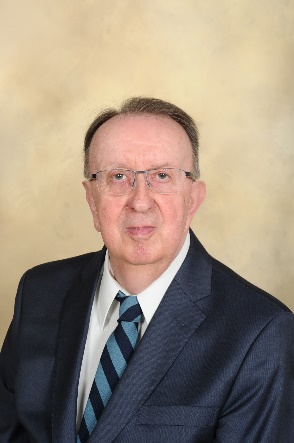 E-mail address:brnic@riteh.hrAcademic titles & Institutions:Professor Emeritus (1.10.2018.), University of Rijeka, Faculty of EngineeringFull professor (1996), doctor of technical sciences (1988), University of Rijeka, Faculty of EngineeringProfessor with tenure (2000) – University of Rijeka, Faculty of EngineeringHonorary Professor (2011) - Henan Polytechnic University, Jiaozuo, ChinaConsulting  Professor (2012) - Harbin Institute of Technology, Harbin, ChinaGuest Professor (2017) - Huazhong University of Science and Technology, Wuhan, ChinaVisiting Professor (2018) – Shenyang University of Technology, Shenyang, ChinaMembership in the academies:Croatian Academy of Sciences and Arts – associate member – Department of technical sciences (30.01.1997., 2008 – in tenure)Croatian Academy of Engineering  – full member (1997)International Academy of Engineering Science, Moscow – associate member (2013)